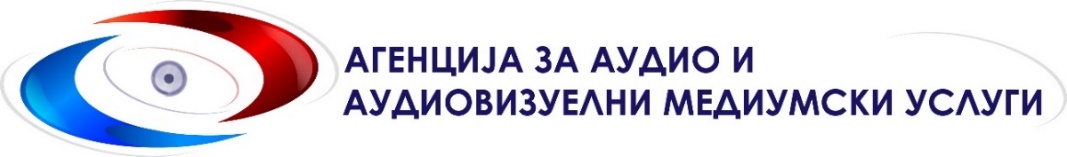 Локални избори 2021ИЗВЕШТАЈ за емитуваното платено политичко рекламирање за време на првиот круг од изборната кампања во периодот од 27 септември до 15 октомври 2021 година ВОВЕДИзвештајот за емитуваното платено политичко рекламирање на програмите на радиодифузерите, во првиот круг од изборната кампања за Локалните избори 2021 (од 27 септември до 15 октомври), е подготвен врз основа на обврската од член 76-д став 8 од Изборниот законик, во која е утврдено дека Агенцијата за аудио и аудиовизуелни медиумски услуги (АВМУ) е должна на 20-тиот ден од настапувањето на предизборниот молк, до Државната изборна комисија (ДИК) да достави Извештај за платено политичко рекламирање на радиодифузерите. Податоците во Извештајот се добиени преку мониторинг на емитуваното платено политичко рекламирање (ППР) кај радиодифузерите, направен во согласност со обврската на АВМУ од член 76-в став 10 од Изборниот законик, да воспостави целосен мониторинг над радиодифузерите што ќе емитуваат платено политичко рекламирање на учесниците во изборниот процес. Дополнително, сите податоци се проверени низ постапката на потврдување на извештаите за реализирани услуги на радиодифузерите. Имено, во согласност со член 76-д став 9 од Изборниот законик радиодифузерите се должни, во врска со емитуваното платено политичко рекламирање за време на изборната кампања, во рок од 5 дена од настапување на предизборниот молк, до АВМУ да достават извештаи за реализирани услуги, што пак, Агенцијата треба да ги потврди во рок од 5 дена од доставувањето. Постапката на потврдување на извештаите за реализирани услуги е уредена во Упатството за потврдување на извештаите за емитувано платено политичко рекламирање бр.01-2544/1 од 15.06.2020 година. Според него, за непречено спроведување на овој мониторинг, радиодифузерите се задолжени во текот на изборната кампања да ја информираат Агенцијата за склучените договори за ППР со учесниците во изборниот процес, и да достават примерок од секој од медиа плановите за емитување ППР, а дел од нив, по потреба, да достават и снимки од програмата. Оваа комуникација меѓу Агенцијата и радиодифузерите се одвиваше исклучиво електронски, преку посебна адреса на електронска пошта izbori@avmu.mk востановена од Агенцијата за оваа намена.Според член 75-ѓ од Изборниот законик, право на емитување платено политичко рекламирање за време на изборна кампања имаат само радиодифузерите што ќе бидат регистрирани во Регистарот на радиодифузери, печатени медиуми и електронски медиуми (интернет портали) што го води ДИК. За овој изборен процес беше пропишан дополнителен рок за регистрација и достава на ценовници, до 19 септември до 24:00 часот, поради измените и дополнувањата на Изборниот законик објавени на 16 септември 2021 година („Службен весник на Република Северна Македонија“ бр.215 од 16.09.2021) со кои беше определен нов начин на утврдување на ценовниците за емитување платено политичко рекламирање. Оттаму, радиодифузерите двапати доставуваа ценовници (еднаш по старата, еднаш по изменетата одредба), а тие што не беа претходно регистрирани во ДИК, добија можност да поднесат ново барање и да се регистрираат за емитување ППР. Инаку, во врска со ценовниците на радиодифузерите, според измените во членот 75-ѓ од Изборниот законик, наместо ДИК да ја определува просечната цена за рекламирање на радио и на телевизија како што беше во претходното законско решение, сега радиодифузерите сами ја утврдуваат својата просечна цена (аритметичка средина) по секунда за едно деноноќие, која се пресметува врз основа на различни ценовно-рекламни временски периоди за емитување на ППР, и тоа: Период 1 – од 00:00 до 08:00 часот, Период 2 – од 08:00 до 16:00 часот и Период 3 – од 16:00 до 24:00 часот. Просечната цена на секој од радиодифузерите одделно, за секој од утврдените периоди, не смее да ја надминува нивната вкупна просечна цена за рекламирање, пресметана во последните пет изминати изборни циклуси одржани на ниво на цела територија на државата.Неколку дена пред почетокот на изборната кампања, со измените и дополнувањата на Изборниот законик од 16 септември 2021 година, повторно беа изменети и вкупното времетраење на платеното политичко рекламирање на реален час емитувана програма и неговата распределба меѓу учесниците во изборната кампања. Со новата одредба се зголеми вкупното време за платено политичко рекламирање, се направи промена во дел од распределбата на времето и се утврди дека распределбата на времето ќе се врши по претходен писмен договор меѓу учесниците во изборната кампања. Имено, новиот член 75-ѓ став 1 пропишува дека радиодифузерите кои ги покриваат изборите:- можат да емитуваат вкупно девет минути и триесет секунди дополнително време за рекламирање на реален час емитувана програма исклучиво наменети за платено политичко рекламирање;- времето за ППР што можат да го одвојат за двете најголеми политички партии од позицијата и од опозицијата кои на последните избори за пратеници во Собранието освоиле најмногу гласови остана по најмногу четири минути, но тие сега се распределуваат по претходен писмен договор меѓу нив;- за политичките партии во Собранието кои на последните избори за пратеници не освоиле доволно пратеници да формираат пратеничка група можат да одвојат една минута која се распределува по претходен писмен договор; и - за политичките партии кои не се застапени во Собранието и за независните кандидати можат да одвојат вкупно триесет секунди кои се распределуваат по претходен писмен договор.Промените на изборната регулатива за време на веќе распишан изборен процес, непосредно пред почетокот на изборната кампања влијаеја и на постапката за усвојување на Упатството за платеното политичко рекламирање за Локалните избори 2021 од страна на Агенцијата. Имено, Советот на Aгенцијата за аудио и аудиовизуелни медиумски услуги на својата 24-та седница одржана на 01.09.2021 година, усвои Нацрт - упатство за платеното политичко рекламирање за Локалните избори 2021 бр. 01-3270/1, и отвори јавна расправа за текстот на документот од 15 дена, заклучно до 16.09.2021 година. Во текот на јавната расправа, пристигнаа мислења и дописи од пет заинтересирани страни, и тоа од: Канал 5 Телевизија, СДСМ, Демократска партија на Турците на Македонија, Алтернатива и ВМРО – ДПМНЕ, кои беа земени предвид при изработка на финалниот документ. По донесувањето на Законот за изменување и дополнување на Изборниот законик (Службен весник на Република Северна Македонија бр. 215 од 16.09.2021), со кој, меѓу другото, се измени и член 75-ѓ став 1 на чија примена се однесуваше Нацрт-упатството, Советот на Агенцијата, на својата 27 седница одржана на 21 септември 2021 година, усвои ново Упатство за платеното политичко рекламирање за Локалните избори 2021 и ја запре постапката за Упатството усвоено како нацрт на 1 септември. По донесувањето на Упатството и неговото јавно објавување на веб сајтот на Агенцијата, пристигнаа две претставки во врска со точка 3 став 1 алинеја 3 од Упатството, која се однесува на тоа кои подносители на листи може да го користат времето од 1 минута на реален час емитувана програма на радијата и телевизиите за платено политичко рекламирање. Првата претставка беше од политичката партија Левица која во својата реакција сметаше дека единствено тие и ДПА имаат право на оваа 1 минута, а со евентуално поекстензивно толкување на член 75-ѓ став 1, дека во оваа категорија може да влезат и Движењето Беса и коалицијата на ЛДП и ДОМ кои на Локалните избори настапуваа под називот „Движење одлучно за промени“, а кои со писмо го известиле претседателот на Собранието на Република Северна Македонија дека ќе делуваат како „независни пратеници“ без да припаѓаат на ниту една пратеничка група. Втората претставка беше од ЛДП, која сметаше дека право на оваа 1 минута имаат само политичките партии ЛДП, Левица, Беса и ДПА, затоа што пратениците од парламентарните партии ГРОМ, ВМРО-НП и партиите на Турците во Македонија биле дел од пратеничките групи на СДСМ и на ВМРО-ДПМНЕ. Имајќи ги предвид пристигнатите претставки и различните толкувања што ги предизвикува членот 75-ѓ став 1 од Изборниот законик, Советот на Агенцијата, на седницата одржана на 24 септември, одлучи да направи измена во точка 3 став 1 алинеја 3 од Упатството, така што во точката беше пресликана законската одредба, без да бидат наведени подносителите на листи кои имаат право да ја користат 1-та минута на реален час за платено политичко рекламирање. По измената беше изработен пречистен текст на Упатството бр. 01-3487/1 од 24 септември 2021 година.Со континуирани заложби од страна на Агенцијата, постојано да ги информира радиодифузерите за сите промени во регулативата и веднаш да одговара на нивните прашања и дилеми, и оваа изборна кампања не беа констатирани прекршувања на лимитите за платено политичко рекламирање. Самиот процес на мониторинг на емитуваното ППР беше комплициран поради доцнење на медиа плановите и снимките од радиодифузерите и поради многу грешки во доставените податоци кои често не соодветствуваа со емитуваното на програмите. Делумно причина за ова беше и доцнењето во склучувањето на договори со учесниците во изборите, за што известија голем број радиодифузери, како и честите интервенции од нивна страна во распоредот на емитување на спотовите. Исто така, поради направени грешки при пресметувањето, голем број од извештаите за реализирани услуги од радиодифузерите беа вратени на корекција, некои од нив и повеќепати. Грешките во пополнувањето на извештаите, главно се должеа на новиот изглед на образецот, кој согласно законските обврски беше усвоен од ДИК, затоа што освен вкупното времетраење на закупеното платено политичко рекламирање, радиодифузерите требаше да го прикажат и вкупното ППР по реални часови и вкупното ППР во секој од трите периоди во деноноќието. Сепак, и покрај потешкотиите при мониторингот, Агенцијата успеа да ги потврди извештаите за реализирани услуги за сите радија и телевизии во рамки на законскиот рок освен за ТВ Кисс&Менада, за која потврда беше издадена на 27 октомври поради доцнење со доставување на снимките од емитуваната програма и грешки во извештаите за реализирани услуги за трите нарачатели кои се рекламираа на телевизијата. И овој изборен процес, како и многу претходни, покажа дека се потребни нови измени на изборната регулатива во делот на платеното политичко рекламирање. И покрај повеќекратните измени на Изборниот законик, одредбите за дозволените лимити за рекламирање сѐ уште се нејасни и различно се толкуваат. Но најважно, не обезбедуваат еднакви услови за пристап на сите учесници во изборниот процес. Направените промени во однос на утврдување на цените за ППР се позитивни, но сѐ уште се ограничувачки, се пресметуваат врз основа на цените од последните пет изборни процеси, а не врз актуелни економски параметри. Позитивно е и тоа што со последните измени на Изборниот законик јасно е посочено дека одговорноста за содржината на рекламирањето е кај учесниците во кампањата, но од друга страна пак, негативно е што не се предвидени казнени одредби (прекршочни санкции) за нив, поради што, на пример, и понатаму не се почитува забраната за учество на малолетници во платеното политичко рекламирање. И на крајот, финансирањето на политичкото рекламирање со средства од Буџетот на државата - не само што не се напушти овој модел, туку со последните измени на Изборниот законик, беа утврдени и дополнителни средства за ППР во вториот круг за локални избори и за претседателски избори доколку се одржува. Покрај досегашните две евра во денарска противвредност без пресметан ДДВ, по запишан избирач од вкупно запишани избирачи на територијата на државата, додадено е уште едно евро во денарска противвредност без пресметан ДДВ, по запишан избирач на територијата на општината каде се одржува втор круг, а за претседателски избори по запишан избирач од вкупно запишани избирачи на територијата на државата. Дополнително, распределбата на буџетските средства и понатаму не е правична и е во прилог на најголемите парламентарни партии од власта и од опозицијата.КЛУЧНИ НАОДИОд вкупно 89 радиодифузери што се регистрираа во ДИК за емитување платено политичко рекламирање, 77 радиодифузери склучија договори со учесниците во изборната кампања, од нив 39 телевизии и 38 радија. Од телевизиите, 9 беа национални, 16 регионални и 14 локални. Од радијата 4 беа национални, 12 регионални и 22 локални радија. Агенцијата за аудио и аудиовизуелни медиумски услуги издаде 140 потврди за телевизиите односно 76 потврди за радијата за секој поединечен извештај за реализирани услуги за секој учесник во изборите кој закупил простор за емитување на платено политичко рекламирање на програмите на радиодифузерите. Во периодот од 27 септември до 15 октомври, во кој се одвиваше кампањата во првиот круг за Локалните избори 2021, на програмите на телевизиите беше емитувано платено политичко рекламирање за 34 учесници во изборите во вкупно траење од 511 часа 56 минути и 51 секундa. Од ова, за СДСМ и Коалицијата „Најдоброто за мојата општина“ - 162:24:40, за ДУИ – 107:05:37, за ВМРО ДПМНЕ и Коалицијата „Обнова за Македонија“ – 104:16:46, за Алијанса за Албанците и Алтернатива – 105:06:31, за Левица – 07:10:18, за Беса – 06:57:54, за Движењето „Одлучно за промени“ – 06:48:45, за Интегра – 02:47:50, за ДПА – 01:49:00, и за Единствена Македонија – 01:21:06. Останатите 24 учесници не го надминаа прагот од 1 час вкупно закупено време за емитување платено политичко рекламирање за првиот круг од кампањата. Најголем временски простор за платено политичко рекламирање беше закупен на националните телевизии ТВ Канал 5 (40:03:16), ТВ Алсат-М (35:07:48), ТВ Сител (31:56:13) и ТВ 21-М (28:50:48). Од телевизиите на регионално ниво, најмногу ППР емитуваше ТВ Коха (24:57:42), а на локално ниво ТВ ДУЕ (24:28:21). Поради големиот број учесници во овој изборен процес, спотовите кои беа емитувани на телевизиите се разликуваа и по содржина и по должина. Коалициите предводени од ВМРО ДПМНЕ и СДСМ како и ДУИ и Алијанса за Албанците и Алтернатива имаа законска можност да емитуваат и подолги спотови во рамките на достапните четири минути во реален час, па така на неколку телевизии беa емитувани спотови за Коалицијата „Обнова за Македонија“ во времетраење од 191 секунда и за Коалицијата „Најдоброто за мојата општина“ во времетраење од 96 секунди. Најкратките спотови во кампањата за првиот изборен круг траеја под 10 секунди во кои најчесто беа графички прикажани слоганите на учесниците на изборите. Како и за време на претходните изборни процеси, спротивно на Изборниот законик, и на овие избори се емитуваше платено политичко рекламирање во кое учествуваат малолетници. Вакви политички спотови беа регистрирани во кампањите на повеќе политички партии учесници во изборите. Агенцијата реагираше преку соопштение во кое потсети дека освен учесниците во изборите, кои се одговорни за содржината на рекламирањето, одговорност имаат и радиодифузерите за нивното емитување.  Само 10 политички партии се одлучија да емитуваат ППР на радио во првиот круг: ВМРО ДПМНЕ и Коалицијата „Обнова за Македонија“ - 60:25:43, СДСМ и Коалицијата „Најдоброто за мојата општина“ - 25:27:43, ДУИ - 04:31:16, Алијанса за Албанците и Алтернатива - 11:21:07, Левица - 03:43:12, Движењето „Одлучно за промени“ 00:31:40, Политичката партија демократи, работници и независни - 01:47:38, Единствена Македонија - 01:46:54, Комунистичката партија на Македонија - 00:27:00, и Македонска акција – МААК - 00:25:36.Исто така, на радијата беше емитувано ППР за: Група избирачи Ристо Сакалиев, Група избирачи Петар Камчевски, Група избирачи Марјанчо Аранѓелов, Група избирачи Слободан Даневски, Група избирачи Драгана Велковска, и за Ѓорѓи Танушевски – независен кандидат СТИГА Е.  Сите радија емитуваа вкупно 113 часа 23 минути и 10 секунди ППР. Најмногу ППР емитуваше регионалното Сити Радио (07:33:32), а потоа следуваат: националното Радио Канал 77 (07:15:54), регионалните радија Скај Радио (07:06:02) и Радио Лидер (06:46:25), како и националното Радио Антена 5 (06:30:54). Од локалните радија најмногу ППР емитуваше Експрес Радио од Струмица (04:32:48), а веднаш зад него него се најдоа: Балкан ФМ Радио од Гостивар (03:16:05), Радио Кавадарци од Кавадарци (02:48:46) и Радио Кочани ФМ од Кочани (02:32:05). Податоците за емитуваното платено политичко рекламирање се претставени во секунди во табелите во продолжение, во три временски периоди во деноноќието согласно образецот на извештај за реализирани услуги донесен од Државната изборна комисија.ТЕЛЕВИЗИИРАДИЈАТВ НА ДРЖАВНО НИВОВреметраењето на емитуваното платено политичко рекламирање е претставено во СЕКУНДИ ТВ НА ДРЖАВНО НИВОВреметраењето на емитуваното платено политичко рекламирање е претставено во СЕКУНДИ ТВ НА ДРЖАВНО НИВОВреметраењето на емитуваното платено политичко рекламирање е претставено во СЕКУНДИ ТВ НА ДРЖАВНО НИВОВреметраењето на емитуваното платено политичко рекламирање е претставено во СЕКУНДИ ТВ НА ДРЖАВНО НИВОВреметраењето на емитуваното платено политичко рекламирање е претставено во СЕКУНДИ ТВ НА ДРЖАВНО НИВОВреметраењето на емитуваното платено политичко рекламирање е претставено во СЕКУНДИ ТВ НА ДРЖАВНО НИВОВреметраењето на емитуваното платено политичко рекламирање е претставено во СЕКУНДИ Нарачател 
на платено политичко рекламирање (ППР)ТВ АлфаТВ АлфаТВ Алсат МТВ Алсат МТВ Канал 5ТВ Канал 5ВМРО ДПМНЕ и Коалиција „Обнова за Македонија“00:00 – 08:00705600:00 – 08:0000:00 – 08:008627ВМРО ДПМНЕ и Коалиција „Обнова за Македонија“08:00 – 16:002054908:00 – 16:0066108:00 – 16:0022469ВМРО ДПМНЕ и Коалиција „Обнова за Македонија“16:00 – 24:003267616:00 – 24:00115716:00 – 24:0032911ВМРО ДПМНЕ и Коалиција „Обнова за Македонија“Вкупно60281Вкупно1818Вкупно64007СДСМ и Коалиција „Најдоброто за мојата општина“00:00 – 08:0000:00 – 08:00423200:00 – 08:002665СДСМ и Коалиција „Најдоброто за мојата општина“08:00 – 16:0008:00 – 16:00517408:00 – 16:0016188СДСМ и Коалиција „Најдоброто за мојата општина“16:00 – 24:0016:00 – 24:00847516:00 – 24:0030345СДСМ и Коалиција „Најдоброто за мојата општина“ВкупноВкупно17881Вкупно49198ДУИ00:00 – 08:0000:00 – 08:00382500:00 – 08:00ДУИ08:00 – 16:0008:00 – 16:002637508:00 – 16:00ДУИ16:00 – 24:0016:00 – 24:002773616:00 – 24:00ДУИВкупноВкупно57936ВкупноАлијанса за Албанците и Алтернатива00:00 – 08:0000:00 – 08:0000:00 – 08:00Алијанса за Албанците и Алтернатива08:00 – 16:0008:00 – 16:001090108:00 – 16:00Алијанса за Албанците и Алтернатива16:00 – 24:0016:00 – 24:002834916:00 – 24:00Алијанса за Албанците и АлтернативаВкупноВкупно39250ВкупноБеса00:00 – 08:0000:00 – 08:0076300:00 – 08:00Беса08:00 – 16:0008:00 – 16:0048008:00 – 16:00Беса16:00 – 24:0016:00 – 24:00810016:00 – 24:00БесаВкупноВкупно9343ВкупноЃорѓи Танушевски – независен кандидатСТИГА Е00:00 – 08:0000:00 – 08:0000:00 – 08:00Ѓорѓи Танушевски – независен кандидатСТИГА Е08:00 – 16:0008:00 – 16:0008:00 – 16:00Ѓорѓи Танушевски – независен кандидатСТИГА Е16:00 – 24:0012016:00 – 24:0016:00 – 24:00Ѓорѓи Танушевски – независен кандидатСТИГА ЕВкупно120ВкупноВкупноЛевица00:00 – 08:0000:00 – 08:0000:00 – 08:002374Левица08:00 – 16:0008:00 – 16:0008:00 – 16:004436Левица16:00 – 24:0016:00 – 24:0016:00 – 24:004648ЛевицаВкупноВкупноВкупно11458Движење 
„Одлучно за промени“00:00 – 08:0000:00 – 08:0000:00 – 08:002357Движење 
„Одлучно за промени“08:00 – 16:0008:00 – 16:0008:00 – 16:004102Движење 
„Одлучно за промени“16:00 – 24:0016:00 – 24:0016:00 – 24:004305Движење 
„Одлучно за промени“ВкупноВкупноВкупно10764Интегра00:00 – 08:0000:00 – 08:0000:00 – 08:00690Интегра08:00 – 16:0008:00 – 16:0008:00 – 16:00882Интегра16:00 – 24:0016:00 – 24:0016:00 – 24:001161ИнтеграВкупноВкупноВкупно2733Ана Петровска –
група избирачи00:00 – 08:0000:00 – 08:0000:00 – 08:0068Ана Петровска –
група избирачи08:00 – 16:0008:00 – 16:0008:00 – 16:00558Ана Петровска –
група избирачи16:00 – 24:0016:00 – 24:0016:00 – 24:00544Ана Петровска –
група избирачиВкупноВкупноВкупно1170Хамди Сулемани – група избирачи00:00 – 08:0000:00 – 08:0000:00 – 08:00Хамди Сулемани – група избирачи08:00 – 16:0008:00 – 16:0008:00 – 16:00Хамди Сулемани – група избирачи16:00 – 24:0016:00 – 24:0024016:00 – 24:00Хамди Сулемани – група избирачиВкупноВкупно240ВкупноЕдинствена Македонија00:00 – 08:0000:00 – 08:0000:00 – 08:00351Единствена Македонија08:00 – 16:0008:00 – 16:0008:00 – 16:002257Единствена Македонија16:00 – 24:0016:00 – 24:0016:00 – 24:002258Единствена МакедонијаВкупноВкупноВкупно4866Вкупно емитувано ППР6040160401126468126468144196144196ТВ НА ДРЖАВНО НИВОВреметраењето на емитуваното платено политичко рекламирање е претставено во СЕКУНДИ ТВ НА ДРЖАВНО НИВОВреметраењето на емитуваното платено политичко рекламирање е претставено во СЕКУНДИ ТВ НА ДРЖАВНО НИВОВреметраењето на емитуваното платено политичко рекламирање е претставено во СЕКУНДИ ТВ НА ДРЖАВНО НИВОВреметраењето на емитуваното платено политичко рекламирање е претставено во СЕКУНДИ ТВ НА ДРЖАВНО НИВОВреметраењето на емитуваното платено политичко рекламирање е претставено во СЕКУНДИ ТВ НА ДРЖАВНО НИВОВреметраењето на емитуваното платено политичко рекламирање е претставено во СЕКУНДИ ТВ НА ДРЖАВНО НИВОВреметраењето на емитуваното платено политичко рекламирање е претставено во СЕКУНДИ Нарачател 
на платено политичко рекламирање (ППР)ТВ СителТВ СителТВ ТелмаТВ ТелмаТВ 24ТВ 24ВМРО ДПМНЕ и Коалиција „Обнова за Македонија“00:00 – 08:00300400:00 – 08:0047800:00 – 08:00ВМРО ДПМНЕ и Коалиција „Обнова за Македонија“08:00 – 16:001638208:00 – 16:00913308:00 – 16:001462ВМРО ДПМНЕ и Коалиција „Обнова за Македонија“16:00 – 24:003355616:00 – 24:002187316:00 – 24:0015328ВМРО ДПМНЕ и Коалиција „Обнова за Македонија“Вкупно52942Вкупно31484Вкупно16790СДСМ и Коалиција „Најдоброто за мојата општина“00:00 – 08:0053100:00 – 08:0000:00 – 08:00СДСМ и Коалиција „Најдоброто за мојата општина“08:00 – 16:001312708:00 – 16:00649608:00 – 16:0010278СДСМ и Коалиција „Најдоброто за мојата општина“16:00 – 24:002811416:00 – 24:001777316:00 – 24:0027499СДСМ и Коалиција „Најдоброто за мојата општина“Вкупно41772Вкупно24269Вкупно37777Движење 
„Одлучно за промени“00:00 – 08:0041000:00 – 08:0000:00 – 08:00Движење 
„Одлучно за промени“08:00 – 16:00375708:00 – 16:0098608:00 – 16:00608Движење 
„Одлучно за промени“16:00 – 24:00391016:00 – 24:00116616:00 – 24:001804Движење 
„Одлучно за промени“Вкупно8077Вкупно2152Вкупно2412Левица00:00 – 08:0066000:00 – 08:0000:00 – 08:00Левица08:00 – 16:00479208:00 – 16:0008:00 – 16:00Левица16:00 – 24:00496816:00 – 24:0016:00 – 24:00ЛевицаВкупно10420ВкупноВкупноТМРО00:00 – 08:0000:00 – 08:0000:00 – 08:00ТМРО08:00 – 16:0041508:00 – 16:008308:00 – 16:00ТМРО16:00 – 24:0041116:00 – 24:0014816:00 – 24:00ТМРОВкупно826Вкупно231ВкупноНезависни за Карпош00:00 – 08:0014400:00 – 08:0000:00 – 08:00Независни за Карпош08:00 – 16:0012008:00 – 16:0008:00 – 16:00Независни за Карпош16:00 – 24:0021616:00 – 24:0016:00 – 24:00Независни за КарпошВкупно480ВкупноВкупноДејан Димитровски – Зелените од Гази Баба00:00 – 08:0000:00 – 08:0000:00 – 08:00Дејан Димитровски – Зелените од Гази Баба08:00 – 16:007208:00 – 16:0008:00 – 16:00Дејан Димитровски – Зелените од Гази Баба16:00 – 24:0023416:00 – 24:0016:00 – 24:00Дејан Димитровски – Зелените од Гази БабаВкупно306ВкупноВкупноМаксим Димитриевски – За наше Куманово00:00 – 08:0000:00 – 08:0000:00 – 08:00Максим Димитриевски – За наше Куманово08:00 – 16:003008:00 – 16:0008:00 – 16:00Максим Димитриевски – За наше Куманово16:00 – 24:0012016:00 – 24:0016:00 – 24:00Максим Димитриевски – За наше КумановоВкупно150ВкупноВкупноАна Петровска – 
група избирачи00:00 – 08:0000:00 – 08:0000:00 – 08:00Ана Петровска – 
група избирачи08:00 – 16:0008:00 – 16:006608:00 – 16:00Ана Петровска – 
група избирачи16:00 – 24:0016:00 – 24:0027816:00 – 24:00Ана Петровска – 
група избирачиВкупноВкупно344ВкупноЖика Стојановски – група избирачи00:00 – 08:0000:00 – 08:0000:00 – 08:00Жика Стојановски – група избирачи08:00 – 16:0008:00 – 16:0008:00 – 16:00Жика Стојановски – група избирачи16:00 – 24:0016:00 – 24:0033016:00 – 24:00Жика Стојановски – група избирачиВкупноВкупно330ВкупноВкупно емитувано ППР11497311497358810588105697956979ТВ НА ДРЖАВНО НИВОВреметраењето на емитуваното платено политичко рекламирање е претставено во СЕКУНДИ ТВ НА ДРЖАВНО НИВОВреметраењето на емитуваното платено политичко рекламирање е претставено во СЕКУНДИ ТВ НА ДРЖАВНО НИВОВреметраењето на емитуваното платено политичко рекламирање е претставено во СЕКУНДИ ТВ НА ДРЖАВНО НИВОВреметраењето на емитуваното платено политичко рекламирање е претставено во СЕКУНДИ ТВ НА ДРЖАВНО НИВОВреметраењето на емитуваното платено политичко рекламирање е претставено во СЕКУНДИ ТВ НА ДРЖАВНО НИВОВреметраењето на емитуваното платено политичко рекламирање е претставено во СЕКУНДИ ТВ НА ДРЖАВНО НИВОВреметраењето на емитуваното платено политичко рекламирање е претставено во СЕКУНДИ Нарачател 
на платено политичко рекламирање (ППР)ТВ 21-МТВ 21-МТВ ШењаТВ ШењаТВ Клан МакедонијаТВ Клан МакедонијаВМРО ДПМНЕ и Коалиција „Обнова за Македонија“00:00 – 08:0000:00 – 08:00103500:00 – 08:00ВМРО ДПМНЕ и Коалиција „Обнова за Македонија“08:00 – 16:0008:00 – 16:00276008:00 – 16:00ВМРО ДПМНЕ и Коалиција „Обнова за Македонија“16:00 – 24:00373616:00 – 24:00649716:00 – 24:003193ВМРО ДПМНЕ и Коалиција „Обнова за Македонија“Вкупно3736Вкупно10292Вкупно3193СДСМ и Коалиција „Најдоброто за мојата општина“00:00 – 08:0000:00 – 08:0000:00 – 08:00СДСМ и Коалиција „Најдоброто за мојата општина“08:00 – 16:00106208:00 – 16:00130208:00 – 16:00209СДСМ и Коалиција „Најдоброто за мојата општина“16:00 – 24:00752416:00 – 24:00247016:00 – 24:005034СДСМ и Коалиција „Најдоброто за мојата општина“Вкупно8586Вкупно3772Вкупно5243ДУИ00:00 – 08:0000:00 – 08:0000:00 – 08:003792ДУИ08:00 – 16:002817308:00 – 16:0008:00 – 16:0017759ДУИ16:00 – 24:002803316:00 – 24:0016:00 – 24:0030325ДУИВкупно56206ВкупноВкупно51876Алијанса за Албанците и Алтернатива00:00 – 08:0000:00 – 08:0070600:00 – 08:00Алијанса за Албанците и Алтернатива08:00 – 16:001097808:00 – 16:001232608:00 – 16:003271Алијанса за Албанците и Алтернатива16:00 – 24:001561516:00 – 24:001851816:00 – 24:0010558Алијанса за Албанците и АлтернативаВкупно26593Вкупно31550Вкупно13829Беса00:00 – 08:0000:00 – 08:0000:00 – 08:00Беса08:00 – 16:0047008:00 – 16:0008:00 – 16:00Беса16:00 – 24:00662716:00 – 24:0016:00 – 24:00БесаВкупно7097ВкупноВкупноДПА00:00 – 08:0000:00 – 08:0000:00 – 08:00880ДПА08:00 – 16:005108:00 – 16:0008:00 – 16:001438ДПА16:00 – 24:0045916:00 – 24:0016:00 – 24:003712ДПАВкупно510ВкупноВкупно6030Движење 
„Одлучно за промени“00:00 – 08:0000:00 – 08:0000:00 – 08:00Движење 
„Одлучно за промени“08:00 – 16:0075008:00 – 16:0008:00 – 16:00Движење 
„Одлучно за промени“16:00 – 24:0037016:00 – 24:0016:00 – 24:00Движење 
„Одлучно за промени“Вкупно1120ВкупноВкупноВкупно емитувано ППР10384810384845614456148017180171ТВ НА РЕГИОНАЛНО НИВОВреметраењето на емитуваното платено политичко рекламирање е претставено во СЕКУНДИТВ НА РЕГИОНАЛНО НИВОВреметраењето на емитуваното платено политичко рекламирање е претставено во СЕКУНДИТВ НА РЕГИОНАЛНО НИВОВреметраењето на емитуваното платено политичко рекламирање е претставено во СЕКУНДИТВ НА РЕГИОНАЛНО НИВОВреметраењето на емитуваното платено политичко рекламирање е претставено во СЕКУНДИТВ НА РЕГИОНАЛНО НИВОВреметраењето на емитуваното платено политичко рекламирање е претставено во СЕКУНДИТВ НА РЕГИОНАЛНО НИВОВреметраењето на емитуваното платено политичко рекламирање е претставено во СЕКУНДИТВ НА РЕГИОНАЛНО НИВОВреметраењето на емитуваното платено политичко рекламирање е претставено во СЕКУНДИТВ НА РЕГИОНАЛНО НИВОВреметраењето на емитуваното платено политичко рекламирање е претставено во СЕКУНДИТВ НА РЕГИОНАЛНО НИВОВреметраењето на емитуваното платено политичко рекламирање е претставено во СЕКУНДИНарачател на платено политичко рекламирање (ППР)ТВ ЕДОТВ ЕДОТВ ЕРАТВ ЕРАТВ МТМТВ МТМТВ ШутелТВ ШутелВМРО ДПМНЕ и Коалиција „Обнова за Македонија“00:00 – 08:00492000:00 – 08:0000:00 – 08:0000:00 – 08:00ВМРО ДПМНЕ и Коалиција „Обнова за Македонија“08:00 – 16:00631108:00 – 16:0069008:00 – 16:0008:00 – 16:00ВМРО ДПМНЕ и Коалиција „Обнова за Македонија“16:00 – 24:001349416:00 – 24:00636216:00 – 24:00892816:00 – 24:00ВМРО ДПМНЕ и Коалиција „Обнова за Македонија“Вкупно24725Вкупно7052Вкупно8928ВкупноСДСМ и Коалиција „Најдоброто за мојата општина“00:00 – 08:00583600:00 – 08:0000:00 – 08:00111800:00 – 08:00СДСМ и Коалиција „Најдоброто за мојата општина“08:00 – 16:001039408:00 – 16:00191808:00 – 16:001416308:00 – 16:001320СДСМ и Коалиција „Најдоброто за мојата општина“16:00 – 24:001913516:00 – 24:00247016:00 – 24:001798416:00 – 24:005116СДСМ и Коалиција „Најдоброто за мојата општина“Вкупно35365Вкупно4388Вкупно33265Вкупно6396Алијанса за Албанците и Алтернатива00:00 – 08:0000:00 – 08:0000:00 – 08:0000:00 – 08:00Алијанса за Албанците и Алтернатива08:00 – 16:0008:00 – 16:00904108:00 – 16:0008:00 – 16:00Алијанса за Албанците и Алтернатива16:00 – 24:0016:00 – 24:001192816:00 – 24:0016:00 – 24:00Алијанса за Албанците и АлтернативаВкупноВкупно20969ВкупноВкупноТВОЈА00:00 – 08:0000:00 – 08:0000:00 – 08:0000:00 – 08:00ТВОЈА08:00 – 16:0060008:00 – 16:0008:00 – 16:0008:00 – 16:00ТВОЈА16:00 – 24:0090016:00 – 24:0016:00 – 24:0016:00 – 24:00ТВОЈАВкупно1500ВкупноВкупноВкупноРодина Македонија00:00 – 08:0000:00 – 08:0000:00 – 08:0000:00 – 08:00Родина Македонија08:00 – 16:0008:00 – 16:0008:00 – 16:0044808:00 – 16:00Родина Македонија16:00 – 24:0016:00 – 24:0016:00 – 24:0044816:00 – 24:00Родина МакедонијаВкупноВкупноВкупно896ВкупноСојуз на Ромите од Македонија00:00 – 08:0000:00 – 08:0000:00 – 08:0000:00 – 08:00Сојуз на Ромите од Македонија08:00 – 16:0008:00 – 16:0008:00 – 16:0008:00 – 16:00Сојуз на Ромите од Македонија16:00 – 24:0016:00 – 24:0016:00 – 24:0016:00 – 24:00330Сојуз на Ромите од МакедонијаВкупноВкупноВкупноВкупно330Вкупно емитувано ППР61590615903240932409430894308967266726ТВ НА РЕГИОНАЛНО НИВОВреметраењето на емитуваното платено политичко рекламирање е претставено во СЕКУНДИТВ НА РЕГИОНАЛНО НИВОВреметраењето на емитуваното платено политичко рекламирање е претставено во СЕКУНДИТВ НА РЕГИОНАЛНО НИВОВреметраењето на емитуваното платено политичко рекламирање е претставено во СЕКУНДИТВ НА РЕГИОНАЛНО НИВОВреметраењето на емитуваното платено политичко рекламирање е претставено во СЕКУНДИТВ НА РЕГИОНАЛНО НИВОВреметраењето на емитуваното платено политичко рекламирање е претставено во СЕКУНДИТВ НА РЕГИОНАЛНО НИВОВреметраењето на емитуваното платено политичко рекламирање е претставено во СЕКУНДИТВ НА РЕГИОНАЛНО НИВОВреметраењето на емитуваното платено политичко рекламирање е претставено во СЕКУНДИТВ НА РЕГИОНАЛНО НИВОВреметраењето на емитуваното платено политичко рекламирање е претставено во СЕКУНДИТВ НА РЕГИОНАЛНО НИВОВреметраењето на емитуваното платено политичко рекламирање е претставено во СЕКУНДИНарачател на платено политичко рекламирање (ППР)ТВ ПологТВ ПологТВ Кисс&МенадаТВ Кисс&МенадаТВ КохаТВ КохаТВ ТопестрадаТВ ТопестрадаВМРО ДПМНЕ и Коалиција „Обнова за Македонија“00:00 – 08:0000:00 – 08:0000:00 – 08:0000:00 – 08:00ВМРО ДПМНЕ и Коалиција „Обнова за Македонија“08:00 – 16:0008:00 – 16:0008:00 – 16:0008:00 – 16:00ВМРО ДПМНЕ и Коалиција „Обнова за Македонија“16:00 – 24:0016:00 – 24:0016:00 – 24:0016:00 – 24:00ВМРО ДПМНЕ и Коалиција „Обнова за Македонија“ВкупноВкупноВкупноВкупноСДСМ и Коалиција „Најдоброто за мојата општина“00:00 – 08:0000:00 – 08:0000:00 – 08:0000:00 – 08:00СДСМ и Коалиција „Најдоброто за мојата општина“08:00 – 16:0008:00 – 16:00315508:00 – 16:0065908:00 – 16:00СДСМ и Коалиција „Најдоброто за мојата општина“16:00 – 24:0016:00 – 24:00747316:00 – 24:001278016:00 – 24:00СДСМ и Коалиција „Најдоброто за мојата општина“ВкупноВкупно10628Вкупно13439ВкупноДУИ00:00 – 08:0000:00 – 08:0000:00 – 08:0000:00 – 08:00ДУИ08:00 – 16:0008:00 – 16:0008:00 – 16:00743508:00 – 16:006480ДУИ16:00 – 24:001227916:00 – 24:0016:00 – 24:001749416:00 – 24:0016746ДУИВкупно12279ВкупноВкупно24929Вкупно23226Алијанса за Албанците и Алтернатива00:00 – 08:0000:00 – 08:0000:00 – 08:0000:00 – 08:00Алијанса за Албанците и Алтернатива08:00 – 16:00840508:00 – 16:00361808:00 – 16:001320208:00 – 16:00Алијанса за Албанците и Алтернатива16:00 – 24:00969716:00 – 24:00422816:00 – 24:002756816:00 – 24:00Алијанса за Албанците и АлтернативаВкупно18102Вкупно7846Вкупно40770ВкупноБеса00:00 – 08:0000:00 – 08:0000:00 – 08:0000:00 – 08:00Беса08:00 – 16:0008:00 – 16:0008:00 – 16:0076408:00 – 16:00Беса16:00 – 24:0016:00 – 24:0016:00 – 24:00786316:00 – 24:00БесаВкупноВкупноВкупно8634ВкупноИнтегра00:00 – 08:0000:00 – 08:0000:00 – 08:0000:00 – 08:00Интегра08:00 – 16:0008:00 – 16:0048808:00 – 16:0008:00 – 16:00Интегра16:00 – 24:0016:00 – 24:0065316:00 – 24:0016:00 – 24:00ИнтеграВкупноВкупно1141ВкупноВкупноДемократска партија на Турците на Македонија00:00 – 08:0000:00 – 08:0000:00 – 08:0000:00 – 08:00Демократска партија на Турците на Македонија08:00 – 16:0008:00 – 16:0008:00 – 16:00190408:00 – 16:00Демократска партија на Турците на Македонија16:00 – 24:0016:00 – 24:0016:00 – 24:0016:00 – 24:00Демократска партија на Турците на МакедонијаВкупноВкупноВкупно1904ВкупноХамди Сулемани – Група избирачи00:00 – 08:0000:00 – 08:0000:00 – 08:0000:00 – 08:00Хамди Сулемани – Група избирачи08:00 – 16:0008:00 – 16:0008:00 – 16:0008:00 – 16:00Хамди Сулемани – Група избирачи16:00 – 24:0016:00 – 24:0016:00 – 24:0018616:00 – 24:00Хамди Сулемани – Група избирачиВкупноВкупноВкупно186ВкупноВкупно емитувано ППР3038130381196151961589862898622322623226ТВ НА РЕГИОНАЛНО НИВОВреметраењето на емитуваното платено политичко рекламирање е претставено во СЕКУНДИТВ НА РЕГИОНАЛНО НИВОВреметраењето на емитуваното платено политичко рекламирање е претставено во СЕКУНДИТВ НА РЕГИОНАЛНО НИВОВреметраењето на емитуваното платено политичко рекламирање е претставено во СЕКУНДИТВ НА РЕГИОНАЛНО НИВОВреметраењето на емитуваното платено политичко рекламирање е претставено во СЕКУНДИТВ НА РЕГИОНАЛНО НИВОВреметраењето на емитуваното платено политичко рекламирање е претставено во СЕКУНДИТВ НА РЕГИОНАЛНО НИВОВреметраењето на емитуваното платено политичко рекламирање е претставено во СЕКУНДИТВ НА РЕГИОНАЛНО НИВОВреметраењето на емитуваното платено политичко рекламирање е претставено во СЕКУНДИТВ НА РЕГИОНАЛНО НИВОВреметраењето на емитуваното платено политичко рекламирање е претставено во СЕКУНДИТВ НА РЕГИОНАЛНО НИВОВреметраењето на емитуваното платено политичко рекламирање е претставено во СЕКУНДИНарачател на платено политичко рекламирање (ППР)ТВ СтарТВ СтарТВ Канал ВисТВ Канал ВисТВ КобраТВ КобраТВ М Нет ХДТВ М Нет ХДВМРО ДПМНЕ и Коалиција „Обнова за Македонија“00:00 – 08:0017100:00 – 08:0000:00 – 08:0000:00 – 08:00ВМРО ДПМНЕ и Коалиција „Обнова за Македонија“08:00 – 16:00125408:00 – 16:0008:00 – 16:0008:00 – 16:00ВМРО ДПМНЕ и Коалиција „Обнова за Македонија“16:00 – 24:001661016:00 – 24:0016:00 – 24:00322016:00 – 24:004556ВМРО ДПМНЕ и Коалиција „Обнова за Македонија“Вкупно18035ВкупноВкупно3220Вкупно4556СДСМ и Коалиција „Најдоброто за мојата општина“00:00 – 08:00231900:00 – 08:00119500:00 – 08:0033000:00 – 08:00225СДСМ и Коалиција „Најдоброто за мојата општина“08:00 – 16:00777508:00 – 16:001190508:00 – 16:00297008:00 – 16:001718СДСМ и Коалиција „Најдоброто за мојата општина“16:00 – 24:001543516:00 – 24:001773816:00 – 24:00484016:00 – 24:004133СДСМ и Коалиција „Најдоброто за мојата општина“Вкупно25529Вкупно30838Вкупно8140Вкупно6076Движење „Одлучно за промени“00:00 – 08:0000:00 – 08:0000:00 – 08:0000:00 – 08:00Движење „Одлучно за промени“08:00 – 16:0008:00 – 16:0008:00 – 16:0008:00 – 16:00Движење „Одлучно за промени“16:00 – 24:0016:00 – 24:0016:00 – 24:0018016:00 – 24:001013Движење „Одлучно за промени“ВкупноВкупноВкупно180Вкупно1013Левица00:00 – 08:0035200:00 – 08:0000:00 – 08:0000:00 – 08:00Левица08:00 – 16:0033608:00 – 16:0008:00 – 16:0008:00 – 16:00Левица16:00 – 24:00241216:00 – 24:0016:00 – 24:0084016:00 – 24:00ЛевицаВкупно3100ВкупноВкупно840ВкупноИнтегра00:00 – 08:003200:00 – 08:0000:00 – 08:0000:00 – 08:00Интегра08:00 – 16:003008:00 – 16:0008:00 – 16:0008:00 – 16:00Интегра16:00 – 24:0049216:00 – 24:0016:00 – 24:0016:00 – 24:00ИнтеграВкупно554ВкупноВкупноВкупноЃорѓи Танушевски – независен кандидатСТИГА Е00:00 – 08:0000:00 – 08:0000:00 – 08:0000:00 – 08:00Ѓорѓи Танушевски – независен кандидатСТИГА Е08:00 – 16:0008:00 – 16:0018008:00 – 16:0008:00 – 16:00Ѓорѓи Танушевски – независен кандидатСТИГА Е16:00 – 24:0016:00 – 24:0024016:00 – 24:0016:00 – 24:00Ѓорѓи Танушевски – независен кандидатСТИГА ЕВкупноВкупно420ВкупноВкупноТМРО00:00 – 08:0000:00 – 08:0000:00 – 08:0000:00 – 08:00ТМРО08:00 – 16:0008:00 – 16:0008:00 – 16:0008:00 – 16:00ТМРО16:00 – 24:0025016:00 – 24:0016:00 – 24:0016:00 – 24:00ТМРОВкупно250ВкупноВкупноВкупноРодина Македонија00:00 – 08:0000:00 – 08:0000:00 – 08:0000:00 – 08:00Родина Македонија08:00 – 16:0008:00 – 16:0008:00 – 16:0008:00 – 16:0035Родина Македонија16:00 – 24:0016:00 – 24:0016:00 – 24:0016:00 – 24:00224Родина МакедонијаВкупноВкупноВкупноВкупно259Вкупно емитувано ППР4746847468312583125812380123801190411904ТВ НА РЕГИОНАЛНО НИВОВреметраењето на емитуваното платено политичко рекламирање е претставено во СЕКУНДИТВ НА РЕГИОНАЛНО НИВОВреметраењето на емитуваното платено политичко рекламирање е претставено во СЕКУНДИТВ НА РЕГИОНАЛНО НИВОВреметраењето на емитуваното платено политичко рекламирање е претставено во СЕКУНДИТВ НА РЕГИОНАЛНО НИВОВреметраењето на емитуваното платено политичко рекламирање е претставено во СЕКУНДИТВ НА РЕГИОНАЛНО НИВОВреметраењето на емитуваното платено политичко рекламирање е претставено во СЕКУНДИТВ НА РЕГИОНАЛНО НИВОВреметраењето на емитуваното платено политичко рекламирање е претставено во СЕКУНДИТВ НА РЕГИОНАЛНО НИВОВреметраењето на емитуваното платено политичко рекламирање е претставено во СЕКУНДИТВ НА РЕГИОНАЛНО НИВОВреметраењето на емитуваното платено политичко рекламирање е претставено во СЕКУНДИТВ НА РЕГИОНАЛНО НИВОВреметраењето на емитуваното платено политичко рекламирање е претставено во СЕКУНДИНарачател на платено политичко рекламирање (ППР)ТВ ТераТВ ТераТВ МТВ МТВ 3ТВ 3ТВ КТВТВ КТВВМРО ДПМНЕ и Коалиција „Обнова за Македонија“00:00 – 08:0000:00 – 08:0000:00 – 08:0000:00 – 08:00ВМРО ДПМНЕ и Коалиција „Обнова за Македонија“08:00 – 16:0008:00 – 16:00143808:00 – 16:0008:00 – 16:00ВМРО ДПМНЕ и Коалиција „Обнова за Македонија“16:00 – 24:001537316:00 – 24:00793516:00 – 24:0016:00 – 24:003558ВМРО ДПМНЕ и Коалиција „Обнова за Македонија“Вкупно15373Вкупно9373ВкупноВкупно3558СДСМ и Коалиција „Најдоброто за мојата општина“00:00 – 08:0033500:00 – 08:0000:00 – 08:0000:00 – 08:001101СДСМ и Коалиција „Најдоброто за мојата општина“08:00 – 16:001130508:00 – 16:00794008:00 – 16:00690808:00 – 16:003531СДСМ и Коалиција „Најдоброто за мојата општина“16:00 – 24:001910516:00 – 24:001148616:00 – 24:00966816:00 – 24:005732СДСМ и Коалиција „Најдоброто за мојата општина“Вкупно30745Вкупно19426Вкупно16576Вкупно10364Движење 
„Одлучно за промени“00:00 – 08:0000:00 – 08:0000:00 – 08:0000:00 – 08:00Движење 
„Одлучно за промени“08:00 – 16:009008:00 – 16:0008:00 – 16:0008:00 – 16:00Движење 
„Одлучно за промени“16:00 – 24:00196016:00 – 24:0016:00 – 24:0016:00 – 24:00Движење 
„Одлучно за промени“Вкупно2050ВкупноВкупноВкупноИнтегра00:00 – 08:0033000:00 – 08:0000:00 – 08:0000:00 – 08:00270Интегра08:00 – 16:0041408:00 – 16:0008:00 – 16:0008:00 – 16:00292Интегра16:00 – 24:0035816:00 – 24:0016:00 – 24:0016:00 – 24:00240ИнтеграВкупно1102ВкупноВкупноВкупно802Политичка партија демократи, работници и независни00:00 – 08:007500:00 – 08:0000:00 – 08:0000:00 – 08:00Политичка партија демократи, работници и независни08:00 – 16:0027508:00 – 16:0008:00 – 16:0008:00 – 16:00Политичка партија демократи, работници и независни16:00 – 24:0050516:00 – 24:0016:00 – 24:0016:00 – 24:00Политичка партија демократи, работници и независниВкупно855ВкупноВкупноВкупноГабриела Илиевска – група избирачи00:00 – 08:0020000:00 – 08:0000:00 – 08:0000:00 – 08:00Габриела Илиевска – група избирачи08:00 – 16:0029008:00 – 16:0008:00 – 16:0008:00 – 16:00Габриела Илиевска – група избирачи16:00 – 24:0036016:00 – 24:0016:00 – 24:0016:00 – 24:00Габриела Илиевска – група избирачиВкупно850ВкупноВкупноВкупноЗоран Лазаревски – Паљо – група избирачи00:00 – 08:0000:00 – 08:0000:00 – 08:0000:00 – 08:00Зоран Лазаревски – Паљо – група избирачи08:00 – 16:0013008:00 – 16:0008:00 – 16:0008:00 – 16:00Зоран Лазаревски – Паљо – група избирачи16:00 – 24:0025016:00 – 24:0016:00 – 24:0016:00 – 24:00Зоран Лазаревски – Паљо – група избирачиВкупно380ВкупноВкупноВкупноРистенка Алтипармаковска – група избирачи00:00 – 08:0042000:00 – 08:0000:00 – 08:0000:00 – 08:00Ристенка Алтипармаковска – група избирачи08:00 – 16:0012608:00 – 16:0008:00 – 16:0008:00 – 16:00Ристенка Алтипармаковска – група избирачи16:00 – 24:0045616:00 – 24:0016:00 – 24:0016:00 – 24:00Ристенка Алтипармаковска – група избирачиВкупно1002ВкупноВкупноВкупноМакедонска ера трета00:00 – 08:0014000:00 – 08:0000:00 – 08:0000:00 – 08:00Македонска ера трета08:00 – 16:0018008:00 – 16:0008:00 – 16:0008:00 – 16:00Македонска ера трета16:00 – 24:0024016:00 – 24:0016:00 – 24:0016:00 – 24:00Македонска ера третаВкупно560ВкупноВкупноВкупноДУИ00:00 – 08:0000:00 – 08:0000:00 – 08:0000:00 – 08:00ДУИ08:00 – 16:0008:00 – 16:0008:00 – 16:0008:00 – 16:00ДУИ16:00 – 24:0016:00 – 24:0016:00 – 24:001160516:00 – 24:00ДУИВкупноВкупноВкупно11605ВкупноМААК00:00 – 08:0000:00 – 08:0000:00 – 08:0000:00 – 08:00МААК08:00 – 16:0008:00 – 16:0008:00 – 16:0008:00 – 16:00378МААК16:00 – 24:0016:00 – 24:0016:00 – 24:0016:00 – 24:00216МААКВкупноВкупноВкупноВкупно594ТВОЈА00:00 – 08:0000:00 – 08:0000:00 – 08:0000:00 – 08:00ТВОЈА08:00 – 16:0008:00 – 16:0008:00 – 16:0008:00 – 16:0020ТВОЈА16:00 – 24:0016:00 – 24:0016:00 – 24:0016:00 – 24:00115ТВОЈАВкупноВкупноВкупноВкупно135Марјан Аранѓелов – група избирачи00:00 – 08:0000:00 – 08:0000:00 – 08:0000:00 – 08:00Марјан Аранѓелов – група избирачи08:00 – 16:0008:00 – 16:0008:00 – 16:0008:00 – 16:0015Марјан Аранѓелов – група избирачи16:00 – 24:0016:00 – 24:0016:00 – 24:0016:00 – 24:00110Марјан Аранѓелов – група избирачиВкупноВкупноВкупноВкупно125Петар Камчевски – група избирачи00:00 – 08:0000:00 – 08:0000:00 – 08:0000:00 – 08:00Петар Камчевски – група избирачи08:00 – 16:0008:00 – 16:0008:00 – 16:0008:00 – 16:0070Петар Камчевски – група избирачи16:00 – 24:0016:00 – 24:0016:00 – 24:0016:00 – 24:00265Петар Камчевски – група избирачиВкупноВкупноВкупноВкупно335Ристо Сакалиев – група избирачи00:00 – 08:0000:00 – 08:0000:00 – 08:0000:00 – 08:00Ристо Сакалиев – група избирачи08:00 – 16:0008:00 – 16:0008:00 – 16:0008:00 – 16:00Ристо Сакалиев – група избирачи16:00 – 24:0016:00 – 24:0016:00 – 24:0016:00 – 24:00499Ристо Сакалиев – група избирачиВкупноВкупноВкупноВкупно499Вкупно емитувано ППР5291752917287992879928181281811641216412ТВ НА ЛОКАЛНО НИВОВреметраењето на емитуваното платено политичко рекламирање е претставено во СЕКУНДИТВ НА ЛОКАЛНО НИВОВреметраењето на емитуваното платено политичко рекламирање е претставено во СЕКУНДИТВ НА ЛОКАЛНО НИВОВреметраењето на емитуваното платено политичко рекламирање е претставено во СЕКУНДИТВ НА ЛОКАЛНО НИВОВреметраењето на емитуваното платено политичко рекламирање е претставено во СЕКУНДИТВ НА ЛОКАЛНО НИВОВреметраењето на емитуваното платено политичко рекламирање е претставено во СЕКУНДИТВ НА ЛОКАЛНО НИВОВреметраењето на емитуваното платено политичко рекламирање е претставено во СЕКУНДИТВ НА ЛОКАЛНО НИВОВреметраењето на емитуваното платено политичко рекламирање е претставено во СЕКУНДИТВ НА ЛОКАЛНО НИВОВреметраењето на емитуваното платено политичко рекламирање е претставено во СЕКУНДИТВ НА ЛОКАЛНО НИВОВреметраењето на емитуваното платено политичко рекламирање е претставено во СЕКУНДИНарачател на платено политичко рекламирање (ППР)ТВ Г-ТВТВ Г-ТВТВ ДуеТВ ДуеТВ КалтринаТВ КалтринаТВ ДибраТВ ДибраДУИ00:00 – 08:0000:00 – 08:00166500:00 – 08:0000:00 – 08:00ДУИ08:00 – 16:001089608:00 – 16:00728308:00 – 16:0008:00 – 16:001319ДУИ16:00 – 24:001967816:00 – 24:002118216:00 – 24:002024816:00 – 24:006531ДУИВкупно30574Вкупно30130Вкупно20248Вкупно7850Алијанса за Албанците и Алтернатива00:00 – 08:0000:00 – 08:00451100:00 – 08:0023200:00 – 08:00Алијанса за Албанците и Алтернатива08:00 – 16:001342708:00 – 16:001801208:00 – 16:001346408:00 – 16:00Алијанса за Албанците и Алтернатива16:00 – 24:002050916:00 – 24:003544816:00 – 24:001781516:00 – 24:00Алијанса за Албанците и АлтернативаВкупно33936Вкупно57971Вкупно32207ВкупноВкупно емитувано ППР64510645108810188101524555245578507850ТВ НА ЛОКАЛНО НИВОВреметраењето на емитуваното платено политичко рекламирање е претставено во СЕКУНДИТВ НА ЛОКАЛНО НИВОВреметраењето на емитуваното платено политичко рекламирање е претставено во СЕКУНДИТВ НА ЛОКАЛНО НИВОВреметраењето на емитуваното платено политичко рекламирање е претставено во СЕКУНДИТВ НА ЛОКАЛНО НИВОВреметраењето на емитуваното платено политичко рекламирање е претставено во СЕКУНДИТВ НА ЛОКАЛНО НИВОВреметраењето на емитуваното платено политичко рекламирање е претставено во СЕКУНДИТВ НА ЛОКАЛНО НИВОВреметраењето на емитуваното платено политичко рекламирање е претставено во СЕКУНДИТВ НА ЛОКАЛНО НИВОВреметраењето на емитуваното платено политичко рекламирање е претставено во СЕКУНДИТВ НА ЛОКАЛНО НИВОВреметраењето на емитуваното платено политичко рекламирање е претставено во СЕКУНДИТВ НА ЛОКАЛНО НИВОВреметраењето на емитуваното платено политичко рекламирање е претставено во СЕКУНДИНарачател на платено политичко рекламирање (ППР)ТВ Плус КумановоТВ Плус КумановоТВ СпектраТВ СпектраТВ Ускана МедиаТВ Ускана МедиаТВ ФестаТВ ФестаВМРО ДПМНЕ и Коалиција „Обнова за Македонија“00:00 – 08:0000:00 – 08:0000:00 – 08:0000:00 – 08:00ВМРО ДПМНЕ и Коалиција „Обнова за Македонија“08:00 – 16:0008:00 – 16:0008:00 – 16:0008:00 – 16:00ВМРО ДПМНЕ и Коалиција „Обнова за Македонија“16:00 – 24:00769616:00 – 24:0016:00 – 24:0016:00 – 24:00ВМРО ДПМНЕ и Коалиција „Обнова за Македонија“Вкупно7696ВкупноВкупноВкупноСДСМ и Коалиција „Најдоброто за мојата општина“00:00 – 08:00320400:00 – 08:0010900:00 – 08:0000:00 – 08:00СДСМ и Коалиција „Најдоброто за мојата општина“08:00 – 16:001574408:00 – 16:0076308:00 – 16:0008:00 – 16:001526СДСМ и Коалиција „Најдоброто за мојата општина“16:00 – 24:002667316:00 – 24:00746516:00 – 24:00552016:00 – 24:008171СДСМ и Коалиција „Најдоброто за мојата општина“Вкупно45621Вкупно8337Вкупно5520Вкупно9697ДУИ00:00 – 08:0000:00 – 08:0000:00 – 08:0000:00 – 08:00ДУИ08:00 – 16:0008:00 – 16:00403508:00 – 16:00924508:00 – 16:00ДУИ16:00 – 24:0016:00 – 24:00573516:00 – 24:002427516:00 – 24:0015388ДУИВкупноВкупно9770Вкупно33520Вкупно15388Алијанса за Албанците и Алтернатива00:00 – 08:0000:00 – 08:007600:00 – 08:0000:00 – 08:00Алијанса за Албанците и Алтернатива08:00 – 16:0008:00 – 16:00821808:00 – 16:0008:00 – 16:00Алијанса за Албанците и Алтернатива16:00 – 24:0016:00 – 24:001149516:00 – 24:002007516:00 – 24:0015504Алијанса за Албанците и АлтернативаВкупноВкупно19789Вкупно20075Вкупно15504Движење „Одлучно за промени“00:00 – 08:0000:00 – 08:0000:00 – 08:0000:00 – 08:00Движење „Одлучно за промени“08:00 – 16:0008:00 – 16:0008:00 – 16:0008:00 – 16:00Движење „Одлучно за промени“16:00 – 24:00150016:00 – 24:0016:00 – 24:0016:00 – 24:00Движење „Одлучно за промени“Вкупно1500ВкупноВкупноВкупноИнтегра00:00 – 08:0012000:00 – 08:0000:00 – 08:0000:00 – 08:00Интегра08:00 – 16:0034408:00 – 16:0008:00 – 16:0008:00 – 16:00Интегра16:00 – 24:0063016:00 – 24:0016:00 – 24:0016:00 – 24:00ИнтеграВкупно1094ВкупноВкупноВкупноИвана Ѓорѓиевска – група избирачи00:00 – 08:005800:00 – 08:0000:00 – 08:0000:00 – 08:00Ивана Ѓорѓиевска – група избирачи08:00 – 16:0029008:00 – 16:0008:00 – 16:0008:00 – 16:00Ивана Ѓорѓиевска – група избирачи16:00 – 24:0046416:00 – 24:0016:00 – 24:0016:00 – 24:00Ивана Ѓорѓиевска – група избирачиВкупно812ВкупноВкупноВкупноМилош Стаменковиќ – група избирачи00:00 – 08:0011400:00 – 08:0000:00 – 08:0000:00 – 08:00Милош Стаменковиќ – група избирачи08:00 – 16:0028008:00 – 16:0008:00 – 16:0008:00 – 16:00Милош Стаменковиќ – група избирачи16:00 – 24:0025216:00 – 24:0016:00 – 24:0016:00 – 24:00Милош Стаменковиќ – група избирачиВкупно644ВкупноВкупноВкупноВкупно емитувано ППР5736757367378963789659115591154058940589ТВ НА ЛОКАЛНО НИВОВреметраењето на емитуваното платено политичко рекламирање е претставено во СЕКУНДИТВ НА ЛОКАЛНО НИВОВреметраењето на емитуваното платено политичко рекламирање е претставено во СЕКУНДИТВ НА ЛОКАЛНО НИВОВреметраењето на емитуваното платено политичко рекламирање е претставено во СЕКУНДИТВ НА ЛОКАЛНО НИВОВреметраењето на емитуваното платено политичко рекламирање е претставено во СЕКУНДИТВ НА ЛОКАЛНО НИВОВреметраењето на емитуваното платено политичко рекламирање е претставено во СЕКУНДИТВ НА ЛОКАЛНО НИВОВреметраењето на емитуваното платено политичко рекламирање е претставено во СЕКУНДИТВ НА ЛОКАЛНО НИВОВреметраењето на емитуваното платено политичко рекламирање е претставено во СЕКУНДИТВ НА ЛОКАЛНО НИВОВреметраењето на емитуваното платено политичко рекламирање е претставено во СЕКУНДИТВ НА ЛОКАЛНО НИВОВреметраењето на емитуваното платено политичко рекламирање е претставено во СЕКУНДИНарачател на платено политичко рекламирање (ППР)ТВ Канал 8ТВ Канал 8ТВ Кочани ЛДТВ Кочани ЛДТВ Канал 21ТВ Канал 21ТВ НоваТВ НоваВМРО ДПМНЕ и Коалиција „Обнова за Македонија“00:00 – 08:0000:00 – 08:0000:00 – 08:0000:00 – 08:00ВМРО ДПМНЕ и Коалиција „Обнова за Македонија“08:00 – 16:0008:00 – 16:0008:00 – 16:0008:00 – 16:001220ВМРО ДПМНЕ и Коалиција „Обнова за Македонија“16:00 – 24:0016:00 – 24:00976416:00 – 24:00396016:00 – 24:003640ВМРО ДПМНЕ и Коалиција „Обнова за Македонија“ВкупноВкупно9764Вкупно3960Вкупно4860СДСМ и Коалиција „Најдоброто за мојата општина“00:00 – 08:00303000:00 – 08:0000:00 – 08:0000:00 – 08:00СДСМ и Коалиција „Најдоброто за мојата општина“08:00 – 16:002095708:00 – 16:0008:00 – 16:0008:00 – 16:00СДСМ и Коалиција „Најдоброто за мојата општина“16:00 – 24:003030916:00 – 24:00779616:00 – 24:0016:00 – 24:00СДСМ и Коалиција „Најдоброто за мојата општина“Вкупно54296Вкупно7796ВкупноВкупноИнтегра00:00 – 08:0000:00 – 08:0000:00 – 08:0000:00 – 08:00Интегра08:00 – 16:0008:00 – 16:0008:00 – 16:0042408:00 – 16:00Интегра16:00 – 24:0016:00 – 24:0016:00 – 24:0054016:00 – 24:001680ИнтеграВкупноВкупноВкупно964Вкупно1680ТВОЈА00:00 – 08:0000:00 – 08:0000:00 – 08:0000:00 – 08:00ТВОЈА08:00 – 16:0008:00 – 16:0008:00 – 16:009008:00 – 16:00ТВОЈА16:00 – 24:0016:00 – 24:0016:00 – 24:0024016:00 – 24:00ТВОЈАВкупноВкупноВкупно330ВкупноВкупно емитувано ППР542965429617560175605254525465406540ТВ НА ЛОКАЛНО НИВОВреметраењето на емитуваното платено политичко рекламирање е претставено во СЕКУНДИ ТВ НА ЛОКАЛНО НИВОВреметраењето на емитуваното платено политичко рекламирање е претставено во СЕКУНДИ ТВ НА ЛОКАЛНО НИВОВреметраењето на емитуваното платено политичко рекламирање е претставено во СЕКУНДИ ТВ НА ЛОКАЛНО НИВОВреметраењето на емитуваното платено политичко рекламирање е претставено во СЕКУНДИ ТВ НА ЛОКАЛНО НИВОВреметраењето на емитуваното платено политичко рекламирање е претставено во СЕКУНДИ Нарачател 
на платено политичко рекламирање (ППР)ТВ ПротелТВ ПротелТВ СветТВ СветВМРО ДПМНЕ и Коалиција „Обнова за Македонија“00:00 – 08:0000:00 – 08:00ВМРО ДПМНЕ и Коалиција „Обнова за Македонија“08:00 – 16:0008:00 – 16:003660ВМРО ДПМНЕ и Коалиција „Обнова за Македонија“16:00 – 24:0071516:00 – 24:005388ВМРО ДПМНЕ и Коалиција „Обнова за Македонија“Вкупно715Вкупно9048СДСМ и Коалиција „Најдоброто за мојата општина“00:00 – 08:0000:00 – 08:00СДСМ и Коалиција „Најдоброто за мојата општина“08:00 – 16:00484308:00 – 16:00СДСМ и Коалиција „Најдоброто за мојата општина“16:00 – 24:00889716:00 – 24:00СДСМ и Коалиција „Најдоброто за мојата општина“Вкупно13740ВкупноДенис Тодоровски – група избирачи00:00 – 08:0000:00 – 08:00Денис Тодоровски – група избирачи08:00 – 16:0008:00 – 16:00Денис Тодоровски – група избирачи16:00 – 24:0059816:00 – 24:00Денис Тодоровски – група избирачиВкупно598ВкупноВкупно емитувано ППР150531505390489048РАДИЈА НА ДРЖАВНО НИВОВреметраењето на емитуваното платено политичко рекламирање е претставено во СЕКУНДИРАДИЈА НА ДРЖАВНО НИВОВреметраењето на емитуваното платено политичко рекламирање е претставено во СЕКУНДИРАДИЈА НА ДРЖАВНО НИВОВреметраењето на емитуваното платено политичко рекламирање е претставено во СЕКУНДИРАДИЈА НА ДРЖАВНО НИВОВреметраењето на емитуваното платено политичко рекламирање е претставено во СЕКУНДИРАДИЈА НА ДРЖАВНО НИВОВреметраењето на емитуваното платено политичко рекламирање е претставено во СЕКУНДИРАДИЈА НА ДРЖАВНО НИВОВреметраењето на емитуваното платено политичко рекламирање е претставено во СЕКУНДИРАДИЈА НА ДРЖАВНО НИВОВреметраењето на емитуваното платено политичко рекламирање е претставено во СЕКУНДИРАДИЈА НА ДРЖАВНО НИВОВреметраењето на емитуваното платено политичко рекламирање е претставено во СЕКУНДИРАДИЈА НА ДРЖАВНО НИВОВреметраењето на емитуваното платено политичко рекламирање е претставено во СЕКУНДИНарачател на платено политичко рекламирање (ППР)Радио Антена 5Радио Антена 5Радио Канал 77Радио Канал 77Радио МетрополисРадио МетрополисРадио ЈонРадио ЈонВМРО ДПМНЕ и Коалиција „Обнова за Македонија“00:00 – 08:00  30200:00 – 08:00  67200:00 – 08:00 40800:00 – 08:00ВМРО ДПМНЕ и Коалиција „Обнова за Македонија“08:00 – 16:00535908:00 – 16:00573608:00 – 16:00295208:00 – 16:00ВМРО ДПМНЕ и Коалиција „Обнова за Македонија“16:00 – 24:00312016:00 – 24:00219616:00 – 24:00226416:00 – 24:00ВМРО ДПМНЕ и Коалиција „Обнова за Македонија“Вкупно8781Вкупно8604Вкупно5624ВкупноСДСМ и Коалиција „Најдоброто за мојата општина“00:00 – 08:00  54400:00 – 08:00  76400:00 – 08:00  48400:00 – 08:00СДСМ и Коалиција „Најдоброто за мојата општина“08:00 – 16:00669108:00 – 16:00780208:00 – 16:00217408:00 – 16:00СДСМ и Коалиција „Најдоброто за мојата општина“16:00 – 24:00186416:00 – 24:00242316:00 – 24:00  56516:00 – 24:00СДСМ и Коалиција „Најдоброто за мојата општина“Вкупно9099Вкупно10989Вкупно3223ВкупноДУИ00:00 – 08:0000:00 – 08:0000:00 – 08:0000:00 – 08:00ДУИ08:00 – 16:0008:00 – 16:0008:00 – 16:0008:00 – 16:00900ДУИ16:00 – 24:0016:00 – 24:0016:00 – 24:0016:00 – 24:00435ДУИВкупноВкупноВкупноВкупно1335Алијанса за Албанците и Алтернатива00:00 – 08:0000:00 – 08:0000:00 – 08:0000:00 – 08:00Алијанса за Албанците и Алтернатива08:00 – 16:0008:00 – 16:0008:00 – 16:0008:00 – 16:007358Алијанса за Албанците и Алтернатива16:00 – 24:0016:00 – 24:0016:00 – 24:0016:00 – 24:004729Алијанса за Албанците и АлтернативаВкупноВкупноВкупноВкупно12087Ѓорѓи Танушевски – независен кандидатСТИГА Е00:00 – 08:0000:00 – 08:0000:00 – 08:0000:00 – 08:00Ѓорѓи Танушевски – независен кандидатСТИГА Е08:00 – 16:0008:00 – 16:0023108:00 – 16:0008:00 – 16:00Ѓорѓи Танушевски – независен кандидатСТИГА Е16:00 – 24:0016:00 – 24:0014416:00 – 24:0016:00 – 24:00Ѓорѓи Танушевски – независен кандидатСТИГА ЕВкупноВкупно375ВкупноВкупноЛевица00:00 – 08:0000:00 – 08:00  85800:00 – 08:0000:00 – 08:00Левица08:00 – 16:00359408:00 – 16:00240008:00 – 16:0008:00 – 16:00Левица16:00 – 24:00198016:00 – 24:00  84016:00 – 24:0016:00 – 24:00ЛевицаВкупно5574Вкупно4098ВкупноВкупноДвижење 
„Одлучно за промени“00:00 – 08:0000:00 – 08:0000:00 – 08:0000:00 – 08:00Движење 
„Одлучно за промени“08:00 – 16:0008:00 – 16:0073608:00 – 16:0008:00 – 16:00Движење 
„Одлучно за промени“16:00 – 24:0016:00 – 24:0063216:00 – 24:0016:00 – 24:00Движење 
„Одлучно за промени“ВкупноВкупно1368ВкупноВкупноПолитичка партија демократи, работници и независни00:00 – 08:0000:00 – 08:0024000:00 – 08:0000:00 – 08:00Политичка партија демократи, работници и независни08:00 – 16:0008:00 – 16:0024008:00 – 16:0008:00 – 16:00Политичка партија демократи, работници и независни16:00 – 24:0016:00 – 24:0024016:00 – 24:0016:00 – 24:00Политичка партија демократи, работници и независниВкупноВкупно720ВкупноВкупноПолитичка партија демократи, работници и независни16:00 – 24:0016:00 – 24:0016:00 – 24:0016:00 – 24:00Политичка партија демократи, работници и независниВкупноВкупноВкупноВкупноВкупно емитувано ППР23454 23454 26154 26154 8847 8847 13422 13422 РАДИЈА НА РЕГИОНАЛНО НИВОВреметраењето на емитуваното платено политичко рекламирање е претставено во СЕКУНДИРАДИЈА НА РЕГИОНАЛНО НИВОВреметраењето на емитуваното платено политичко рекламирање е претставено во СЕКУНДИРАДИЈА НА РЕГИОНАЛНО НИВОВреметраењето на емитуваното платено политичко рекламирање е претставено во СЕКУНДИРАДИЈА НА РЕГИОНАЛНО НИВОВреметраењето на емитуваното платено политичко рекламирање е претставено во СЕКУНДИРАДИЈА НА РЕГИОНАЛНО НИВОВреметраењето на емитуваното платено политичко рекламирање е претставено во СЕКУНДИРАДИЈА НА РЕГИОНАЛНО НИВОВреметраењето на емитуваното платено политичко рекламирање е претставено во СЕКУНДИРАДИЈА НА РЕГИОНАЛНО НИВОВреметраењето на емитуваното платено политичко рекламирање е претставено во СЕКУНДИРАДИЈА НА РЕГИОНАЛНО НИВОВреметраењето на емитуваното платено политичко рекламирање е претставено во СЕКУНДИРАДИЈА НА РЕГИОНАЛНО НИВОВреметраењето на емитуваното платено политичко рекламирање е претставено во СЕКУНДИНарачател на платено политичко рекламирање (ППР)Сити Радио Сити Радио Скај Радио Скај Радио Радио Буба МараРадио Буба МараРадио Урбан ФМРадио Урбан ФМВМРО ДПМНЕ и Коалиција „Обнова за Македонија“00:00 – 08:00  424800:00 – 08:00  71400:00 – 08:00  20400:00 – 08:00ВМРО ДПМНЕ и Коалиција „Обнова за Македонија“08:00 – 16:001043808:00 – 16:00803608:00 – 16:00342008:00 – 16:00ВМРО ДПМНЕ и Коалиција „Обнова за Македонија“16:00 – 24:001180616:00 – 24:00728016:00 – 24:00364016:00 – 24:00ВМРО ДПМНЕ и Коалиција „Обнова за Македонија“Вкупно26492Вкупно16030Вкупно7264ВкупноСДСМ и Коалиција „Најдоброто за мојата општина“00:00 – 08:0000:00 – 08:0000:00 – 08:0000:00 – 08:00СДСМ и Коалиција „Најдоброто за мојата општина“08:00 – 16:0008:00 – 16:00287208:00 – 16:00452808:00 – 16:002089СДСМ и Коалиција „Најдоброто за мојата општина“16:00 – 24:0016:00 – 24:00  65416:00 – 24:0016:00 – 24:00  170СДСМ и Коалиција „Најдоброто за мојата општина“ВкупноВкупно3526Вкупно4528Вкупно2259Политичка партија демократи, работници и независни00:00 – 08:0000:00 – 08:00  40600:00 – 08:0000:00 – 08:00Политичка партија демократи, работници и независни08:00 – 16:0008:00 – 16:00264208:00 – 16:0008:00 – 16:00Политичка партија демократи, работници и независни16:00 – 24:0016:00 – 24:00187816:00 – 24:0016:00 – 24:00Политичка партија демократи, работници и независниВкупноВкупно4926ВкупноВкупноКомунистичка партија на Македонија00:00 – 08:0000:00 – 08:0000:00 – 08:0000:00 – 08:00Комунистичка партија на Македонија08:00 – 16:0008:00 – 16:0054008:00 – 16:0008:00 – 16:00Комунистичка партија на Македонија16:00 – 24:0016:00 – 24:0054016:00 – 24:0016:00 – 24:00Комунистичка партија на МакедонијаВкупноВкупно1080ВкупноВкупноГрупа избирачи Драгана Велковска00:00 – 08:0000:00 – 08:0000:00 – 08:0000:00 – 08:00Група избирачи Драгана Велковска08:00 – 16:0054008:00 – 16:0008:00 – 16:0008:00 – 16:00Група избирачи Драгана Велковска16:00 – 24:0018016:00 – 24:0016:00 – 24:0016:00 – 24:00Група избирачи Драгана ВелковскаВкупно720ВкупноВкупноВкупноВкупно емитувано ППР27212 27212 25562 25562 11792 11792 2259 2259 РАДИЈА НА РЕГИОНАЛНО НИВОВреметраењето на емитуваното платено политичко рекламирање е претставено во СЕКУНДИРАДИЈА НА РЕГИОНАЛНО НИВОВреметраењето на емитуваното платено политичко рекламирање е претставено во СЕКУНДИРАДИЈА НА РЕГИОНАЛНО НИВОВреметраењето на емитуваното платено политичко рекламирање е претставено во СЕКУНДИРАДИЈА НА РЕГИОНАЛНО НИВОВреметраењето на емитуваното платено политичко рекламирање е претставено во СЕКУНДИРАДИЈА НА РЕГИОНАЛНО НИВОВреметраењето на емитуваното платено политичко рекламирање е претставено во СЕКУНДИРАДИЈА НА РЕГИОНАЛНО НИВОВреметраењето на емитуваното платено политичко рекламирање е претставено во СЕКУНДИРАДИЈА НА РЕГИОНАЛНО НИВОВреметраењето на емитуваното платено политичко рекламирање е претставено во СЕКУНДИРАДИЈА НА РЕГИОНАЛНО НИВОВреметраењето на емитуваното платено политичко рекламирање е претставено во СЕКУНДИРАДИЈА НА РЕГИОНАЛНО НИВОВреметраењето на емитуваното платено политичко рекламирање е претставено во СЕКУНДИНарачател на платено политичко рекламирање (ППР)Радио Зона М-1Радио Зона М-1Радио Клуб ФМРадио Клуб ФМРадио ЛидерРадио ЛидерРадио Капитол ФМРадио Капитол ФМВМРО ДПМНЕ и Коалиција „Обнова за Македонија“00:00 – 08:00112200:00 – 08:00398800:00 – 08:00112200:00 – 08:00714ВМРО ДПМНЕ и Коалиција „Обнова за Македонија“08:00 – 16:00870608:00 – 16:00563308:00 – 16:001234408:00 – 16:007975ВМРО ДПМНЕ и Коалиција „Обнова за Македонија“16:00 – 24:00857516:00 – 24:00726016:00 – 24:001092016:00 – 24:007975ВМРО ДПМНЕ и Коалиција „Обнова за Македонија“Вкупно18403Вкупно16881Вкупно24385Вкупно16614СДСМ и Коалиција „Најдоброто за мојата општина“00:00 – 08:0000:00 – 08:0000:00 – 08:0000:00 – 08:00СДСМ и Коалиција „Најдоброто за мојата општина“08:00 – 16:0008:00 – 16:0008:00 – 16:0008:00 – 16:002786СДСМ и Коалиција „Најдоброто за мојата општина“16:00 – 24:0016:00 – 24:0016:00 – 24:0016:00 – 24:00614СДСМ и Коалиција „Најдоброто за мојата општина“ВкупноВкупноВкупноВкупно3400Политичка партија демократи, работници и независни00:00 – 08:0000:00 – 08:0000:00 – 08:0000:00 – 08:00Политичка партија демократи, работници и независни08:00 – 16:0035808:00 – 16:0008:00 – 16:0008:00 – 16:00Политичка партија демократи, работници и независни16:00 – 24:0045416:00 – 24:0016:00 – 24:0016:00 – 24:00Политичка партија демократи, работници и независниВкупно812ВкупноВкупноВкупноВкупно емитувано ППР19215 19215 168811688124385 24385 20014 20014 РАДИЈА НА РЕГИОНАЛНО НИВОВреметраењето на емитуваното платено политичко рекламирање е претставено во СЕКУНДИРАДИЈА НА РЕГИОНАЛНО НИВОВреметраењето на емитуваното платено политичко рекламирање е претставено во СЕКУНДИРАДИЈА НА РЕГИОНАЛНО НИВОВреметраењето на емитуваното платено политичко рекламирање е претставено во СЕКУНДИРАДИЈА НА РЕГИОНАЛНО НИВОВреметраењето на емитуваното платено политичко рекламирање е претставено во СЕКУНДИРАДИЈА НА РЕГИОНАЛНО НИВОВреметраењето на емитуваното платено политичко рекламирање е претставено во СЕКУНДИРАДИЈА НА РЕГИОНАЛНО НИВОВреметраењето на емитуваното платено политичко рекламирање е претставено во СЕКУНДИРАДИЈА НА РЕГИОНАЛНО НИВОВреметраењето на емитуваното платено политичко рекламирање е претставено во СЕКУНДИРАДИЈА НА РЕГИОНАЛНО НИВОВреметраењето на емитуваното платено политичко рекламирање е претставено во СЕКУНДИРАДИЈА НА РЕГИОНАЛНО НИВОВреметраењето на емитуваното платено политичко рекламирање е претставено во СЕКУНДИНарачател на платено политичко рекламирање (ППР)Спортско Радио 90.3Спортско Радио 90.3Радио ФортунаРадио ФортунаРадио Роса АБРадио Роса АБРадио ВатРадио ВатВМРО ДПМНЕ и Коалиција „Обнова за Македонија“00:00 – 08:00  40800:00 – 08:00  20400:00 – 08:00  81600:00 – 08:00ВМРО ДПМНЕ и Коалиција „Обнова за Македонија“08:00 – 16:00308108:00 – 16:00359608:00 – 16:00882208:00 – 16:00ВМРО ДПМНЕ и Коалиција „Обнова за Македонија“16:00 – 24:00460016:00 – 24:00364016:00 – 24:00795816:00 – 24:00ВМРО ДПМНЕ и Коалиција „Обнова за Македонија“Вкупно8089Вкупно7440Вкупно17596ВкупноСДСМ и Коалиција „Најдоброто за мојата општина“00:00 – 08:0000:00 – 08:00  39400:00 – 08:0000:00 – 08:00  184СДСМ и Коалиција „Најдоброто за мојата општина“08:00 – 16:00490108:00 – 16:00240808:00 – 16:0008:00 – 16:001658СДСМ и Коалиција „Најдоброто за мојата општина“16:00 – 24:00  89216:00 – 24:00  86916:00 – 24:0016:00 – 24:00  490СДСМ и Коалиција „Најдоброто за мојата општина“Вкупно5793Вкупно3671ВкупноВкупно2332ДУИ00:00 – 08:0000:00 – 08:0000:00 – 08:0000:00 – 08:00ДУИ08:00 – 16:0008:00 – 16:0008:00 – 16:0008:00 – 16:00969ДУИ16:00 – 24:0016:00 – 24:0016:00 – 24:0016:00 – 24:00161ДУИВкупноВкупноВкупноВкупно1130Комунистичка партија на Македонија00:00 – 08:0000:00 – 08:0000:00 – 08:00  9000:00 – 08:00Комунистичка партија на Македонија08:00 – 16:0008:00 – 16:0008:00 – 16:0027008:00 – 16:00Комунистичка партија на Македонија16:00 – 24:0016:00 – 24:0016:00 – 24:0018016:00 – 24:00Комунистичка партија на МакедонијаВкупноВкупноВкупно540ВкупноВкупно емитувано ППР13882 13882 1111111111181361813634623462РАДИЈА НА ЛОКАЛНО НИВОВреметраењето на емитуваното платено политичко рекламирање е претставено во СЕКУНДИРАДИЈА НА ЛОКАЛНО НИВОВреметраењето на емитуваното платено политичко рекламирање е претставено во СЕКУНДИРАДИЈА НА ЛОКАЛНО НИВОВреметраењето на емитуваното платено политичко рекламирање е претставено во СЕКУНДИРАДИЈА НА ЛОКАЛНО НИВОВреметраењето на емитуваното платено политичко рекламирање е претставено во СЕКУНДИРАДИЈА НА ЛОКАЛНО НИВОВреметраењето на емитуваното платено политичко рекламирање е претставено во СЕКУНДИРАДИЈА НА ЛОКАЛНО НИВОВреметраењето на емитуваното платено политичко рекламирање е претставено во СЕКУНДИРАДИЈА НА ЛОКАЛНО НИВОВреметраењето на емитуваното платено политичко рекламирање е претставено во СЕКУНДИРАДИЈА НА ЛОКАЛНО НИВОВреметраењето на емитуваното платено политичко рекламирање е претставено во СЕКУНДИРАДИЈА НА ЛОКАЛНО НИВОВреметраењето на емитуваното платено политичко рекламирање е претставено во СЕКУНДИНарачател на платено политичко рекламирање (ППР)Радио ГолдиРадио ГолдиРадио Мерак 5 ФМРадио Мерак 5 ФМРадио ХолидејРадио ХолидејРадио 5 ЧокиРадио 5 ЧокиВМРО ДПМНЕ и Коалиција „Обнова за Македонија“00:00 – 08:0000:00 – 08:0000:00 – 08:0000:00 – 08:00ВМРО ДПМНЕ и Коалиција „Обнова за Македонија“08:00 – 16:0008:00 – 16:0008:00 – 16:00145908:00 – 16:00ВМРО ДПМНЕ и Коалиција „Обнова за Македонија“16:00 – 24:0016:00 – 24:0016:00 – 24:00  51016:00 – 24:00ВМРО ДПМНЕ и Коалиција „Обнова за Македонија“ВкупноВкупноВкупно1969ВкупноСДСМ и Коалиција „Најдоброто за мојата општина“00:00 – 08:0000:00 – 08:00122000:00 – 08:0000:00 – 08:00СДСМ и Коалиција „Најдоброто за мојата општина“08:00 – 16:0008:00 – 16:00182608:00 – 16:0008:00 – 16:002454СДСМ и Коалиција „Најдоброто за мојата општина“16:00 – 24:0016:00 – 24:00133116:00 – 24:0016:00 – 24:00   877СДСМ и Коалиција „Најдоброто за мојата општина“ВкупноВкупно4377ВкупноВкупно3331Левица00:00 – 08:0000:00 – 08:00  39000:00 – 08:0000:00 – 08:00Левица08:00 – 16:0008:00 – 16:00213008:00 – 16:0008:00 – 16:00Левица16:00 – 24:0016:00 – 24:00120016:00 – 24:0016:00 – 24:00ЛевицаВкупноВкупно3720ВкупноВкупноМакедонска акција - МААК00:00 – 08:0000:00 – 08:0000:00 – 08:0000:00 – 08:00Македонска акција - МААК08:00 – 16:0008:00 – 16:0008:00 – 16:0051208:00 – 16:00704Македонска акција - МААК16:00 – 24:0016:00 – 24:0016:00 – 24:00  6416:00 – 24:00256Македонска акција - МААКВкупноВкупноВкупно576Вкупно960Единствена Македонија00:00 – 08:00   27000:00 – 08:0000:00 – 08:0000:00 – 08:00Единствена Македонија08:00 – 16:00240008:00 – 16:0008:00 – 16:0067208:00 – 16:00Единствена Македонија16:00 – 24:00240016:00 – 24:0016:00 – 24:0067216:00 – 24:00Единствена МакедонијаВкупно5070ВкупноВкупно1344ВкупноВкупно емитувано ППР50705070809780973889388942914291РАДИЈА НА ЛОКАЛНО НИВОВреметраењето на емитуваното платено политичко рекламирање е претставено во СЕКУНДИРАДИЈА НА ЛОКАЛНО НИВОВреметраењето на емитуваното платено политичко рекламирање е претставено во СЕКУНДИРАДИЈА НА ЛОКАЛНО НИВОВреметраењето на емитуваното платено политичко рекламирање е претставено во СЕКУНДИРАДИЈА НА ЛОКАЛНО НИВОВреметраењето на емитуваното платено политичко рекламирање е претставено во СЕКУНДИРАДИЈА НА ЛОКАЛНО НИВОВреметраењето на емитуваното платено политичко рекламирање е претставено во СЕКУНДИРАДИЈА НА ЛОКАЛНО НИВОВреметраењето на емитуваното платено политичко рекламирање е претставено во СЕКУНДИРАДИЈА НА ЛОКАЛНО НИВОВреметраењето на емитуваното платено политичко рекламирање е претставено во СЕКУНДИРАДИЈА НА ЛОКАЛНО НИВОВреметраењето на емитуваното платено политичко рекламирање е претставено во СЕКУНДИРАДИЈА НА ЛОКАЛНО НИВОВреметраењето на емитуваното платено политичко рекламирање е претставено во СЕКУНДИНарачател на платено политичко рекламирање (ППР)Хит Радио Хит Радио Експрес Радио Експрес Радио Плеј РадиоПлеј РадиоРадио РрапиРадио РрапиВМРО ДПМНЕ и Коалиција „Обнова за Македонија“00:00 – 08:0000:00 – 08:0000:00 – 08:0000:00 – 08:00ВМРО ДПМНЕ и Коалиција „Обнова за Македонија“08:00 – 16:0008:00 – 16:00369608:00 – 16:0008:00 – 16:00ВМРО ДПМНЕ и Коалиција „Обнова за Македонија“16:00 – 24:0016:00 – 24:00200216:00 – 24:0016:00 – 24:00ВМРО ДПМНЕ и Коалиција „Обнова за Македонија“ВкупноВкупно5698ВкупноВкупноСДСМ и Коалиција „Најдоброто за мојата општина“00:00 – 08:0000:00 – 08:00  55500:00 – 08:0000:00 – 08:00СДСМ и Коалиција „Најдоброто за мојата општина“08:00 – 16:00568408:00 – 16:00876908:00 – 16:00278108:00 – 16:00СДСМ и Коалиција „Најдоброто за мојата општина“16:00 – 24:0016:00 – 24:00134616:00 – 24:00   63916:00 – 24:00СДСМ и Коалиција „Најдоброто за мојата општина“Вкупно5684Вкупно10670Вкупно3420ВкупноДУИ00:00 – 08:0000:00 – 08:0000:00 – 08:0000:00 – 08:00ДУИ08:00 – 16:0008:00 – 16:0008:00 – 16:0008:00 – 16:00752ДУИ16:00 – 24:0016:00 – 24:0016:00 – 24:00128316:00 – 24:00671ДУИВкупноВкупноВкупно1283Вкупно1423Алијанса за Албанците и Алтернатива00:00 – 08:0000:00 – 08:0000:00 – 08:00    2600:00 – 08:00Алијанса за Албанците и Алтернатива08:00 – 16:0008:00 – 16:0008:00 – 16:00204108:00 – 16:001569Алијанса за Албанците и Алтернатива16:00 – 24:0016:00 – 24:0016:00 – 24:00  96416:00 – 24:002366Алијанса за Албанците и АлтернативаВкупноВкупноВкупно3031Вкупно3935Ѓорѓи Танушевски – независен кандидатСТИГА Е00:00 – 08:00  3000:00 – 08:0000:00 – 08:0000:00 – 08:00Ѓорѓи Танушевски – независен кандидатСТИГА Е08:00 – 16:0020408:00 – 16:0008:00 – 16:0008:00 – 16:00Ѓорѓи Танушевски – независен кандидатСТИГА Е16:00 – 24:0021016:00 – 24:0016:00 – 24:0016:00 – 24:00Ѓорѓи Танушевски – независен кандидатСТИГА ЕВкупно444ВкупноВкупноВкупноВкупно емитувано ППР6128612816368163687734773453585358РАДИЈА НА ЛОКАЛНО НИВОВреметраењето на емитуваното платено политичко рекламирање е претставено во СЕКУНДИРАДИЈА НА ЛОКАЛНО НИВОВреметраењето на емитуваното платено политичко рекламирање е претставено во СЕКУНДИРАДИЈА НА ЛОКАЛНО НИВОВреметраењето на емитуваното платено политичко рекламирање е претставено во СЕКУНДИРАДИЈА НА ЛОКАЛНО НИВОВреметраењето на емитуваното платено политичко рекламирање е претставено во СЕКУНДИРАДИЈА НА ЛОКАЛНО НИВОВреметраењето на емитуваното платено политичко рекламирање е претставено во СЕКУНДИРАДИЈА НА ЛОКАЛНО НИВОВреметраењето на емитуваното платено политичко рекламирање е претставено во СЕКУНДИРАДИЈА НА ЛОКАЛНО НИВОВреметраењето на емитуваното платено политичко рекламирање е претставено во СЕКУНДИРАДИЈА НА ЛОКАЛНО НИВОВреметраењето на емитуваното платено политичко рекламирање е претставено во СЕКУНДИРАДИЈА НА ЛОКАЛНО НИВОВреметраењето на емитуваното платено политичко рекламирање е претставено во СЕКУНДИНарачател на платено политичко рекламирање (ППР)Радио КиссРадио КиссРадио БлетаРадио БлетаРадио Ускана-ПлусРадио Ускана-ПлусРадио ПелаРадио ПелаВМРО ДПМНЕ и Коалиција „Обнова за Македонија“00:00 – 08:0000:00 – 08:0000:00 – 08:0000:00 – 08:00ВМРО ДПМНЕ и Коалиција „Обнова за Македонија“08:00 – 16:0008:00 – 16:0008:00 – 16:0008:00 – 16:001408ВМРО ДПМНЕ и Коалиција „Обнова за Македонија“16:00 – 24:0016:00 – 24:0016:00 – 24:0016:00 – 24:00   561ВМРО ДПМНЕ и Коалиција „Обнова за Македонија“ВкупноВкупноВкупноВкупно1969СДСМ и Коалиција „Најдоброто за мојата општина“00:00 – 08:0000:00 – 08:0000:00 – 08:0000:00 – 08:00СДСМ и Коалиција „Најдоброто за мојата општина“08:00 – 16:00326708:00 – 16:0008:00 – 16:0008:00 – 16:00СДСМ и Коалиција „Најдоброто за мојата општина“16:00 – 24:00  58416:00 – 24:0016:00 – 24:0016:00 – 24:00СДСМ и Коалиција „Најдоброто за мојата општина“Вкупно3851ВкупноВкупноВкупноДУИ00:00 – 08:0000:00 – 08:0000:00 – 08:0000:00 – 08:00ДУИ08:00 – 16:0008:00 – 16:00203808:00 – 16:0008:00 – 16:00ДУИ16:00 – 24:0016:00 – 24:0016:00 – 24:00406016:00 – 24:00ДУИВкупноВкупно2038Вкупно4060ВкупноАлијанса за Албанците и Алтернатива00:00 – 08:0000:00 – 08:0000:00 – 08:0000:00 – 08:00Алијанса за Албанците и Алтернатива08:00 – 16:0008:00 – 16:00348708:00 – 16:0008:00 – 16:00Алијанса за Албанците и Алтернатива16:00 – 24:0016:00 – 24:0016:00 – 24:0016:00 – 24:00Алијанса за Албанците и АлтернативаВкупноВкупно3487ВкупноВкупноВкупно емитувано ППР38513851552555254060406019691969РАДИЈА НА ЛОКАЛНО НИВОВреметраењето на емитуваното платено политичко рекламирање е претставено во СЕКУНДИРАДИЈА НА ЛОКАЛНО НИВОВреметраењето на емитуваното платено политичко рекламирање е претставено во СЕКУНДИРАДИЈА НА ЛОКАЛНО НИВОВреметраењето на емитуваното платено политичко рекламирање е претставено во СЕКУНДИРАДИЈА НА ЛОКАЛНО НИВОВреметраењето на емитуваното платено политичко рекламирање е претставено во СЕКУНДИРАДИЈА НА ЛОКАЛНО НИВОВреметраењето на емитуваното платено политичко рекламирање е претставено во СЕКУНДИРАДИЈА НА ЛОКАЛНО НИВОВреметраењето на емитуваното платено политичко рекламирање е претставено во СЕКУНДИРАДИЈА НА ЛОКАЛНО НИВОВреметраењето на емитуваното платено политичко рекламирање е претставено во СЕКУНДИРАДИЈА НА ЛОКАЛНО НИВОВреметраењето на емитуваното платено политичко рекламирање е претставено во СЕКУНДИРАДИЈА НА ЛОКАЛНО НИВОВреметраењето на емитуваното платено политичко рекламирање е претставено во СЕКУНДИНарачател на платено политичко рекламирање (ППР)Радио ПРО ФМРадио ПРО ФМБалкан ФМ РадиоБалкан ФМ РадиоРадио КометаРадио КометаСупер радио Супер радио ВМРО ДПМНЕ и Коалиција „Обнова за Македонија“00:00 – 08:0000:00 – 08:0000:00 – 08:0000:00 – 08:00ВМРО ДПМНЕ и Коалиција „Обнова за Македонија“08:00 – 16:0008:00 – 16:0008:00 – 16:00369608:00 – 16:004256ВМРО ДПМНЕ и Коалиција „Обнова за Македонија“16:00 – 24:0016:00 – 24:0016:00 – 24:00  84716:00 – 24:00616ВМРО ДПМНЕ и Коалиција „Обнова за Македонија“ВкупноВкупноВкупно4543Вкупно4872СДСМ и Коалиција „Најдоброто за мојата општина“00:00 – 08:0000:00 – 08:0000:00 – 08:0000:00 – 08:00СДСМ и Коалиција „Најдоброто за мојата општина“08:00 – 16:0008:00 – 16:0008:00 – 16:0008:00 – 16:002012СДСМ и Коалиција „Најдоброто за мојата општина“16:00 – 24:0016:00 – 24:0016:00 – 24:0016:00 – 24:00  244СДСМ и Коалиција „Најдоброто за мојата општина“ВкупноВкупноВкупноВкупно2256ДУИ00:00 – 08:0000:00 – 08:0000:00 – 08:0000:00 – 08:00ДУИ08:00 – 16:0008:00 – 16:00175108:00 – 16:0008:00 – 16:00ДУИ16:00 – 24:0016:00 – 24:00117316:00 – 24:0016:00 – 24:00ДУИВкупноВкупно2924ВкупноВкупноАлијанса за Албанците и Алтернатива00:00 – 08:0000:00 – 08:0000:00 – 08:0000:00 – 08:00Алијанса за Албанците и Алтернатива08:00 – 16:00371108:00 – 16:00517608:00 – 16:00244208:00 – 16:00Алијанса за Албанците и Алтернатива16:00 – 24:00333316:00 – 24:00366516:00 – 24:0016:00 – 24:00Алијанса за Албанците и АлтернативаВкупно7044Вкупно8841Вкупно2442ВкупноВкупно емитувано ППР7044704411765 11765 6985 6985 71287128РАДИЈА НА ЛОКАЛНО НИВОВреметраењето на емитуваното платено политичко рекламирање е претставено во СЕКУНДИРАДИЈА НА ЛОКАЛНО НИВОВреметраењето на емитуваното платено политичко рекламирање е претставено во СЕКУНДИРАДИЈА НА ЛОКАЛНО НИВОВреметраењето на емитуваното платено политичко рекламирање е претставено во СЕКУНДИРАДИЈА НА ЛОКАЛНО НИВОВреметраењето на емитуваното платено политичко рекламирање е претставено во СЕКУНДИРАДИЈА НА ЛОКАЛНО НИВОВреметраењето на емитуваното платено политичко рекламирање е претставено во СЕКУНДИРАДИЈА НА ЛОКАЛНО НИВОВреметраењето на емитуваното платено политичко рекламирање е претставено во СЕКУНДИРАДИЈА НА ЛОКАЛНО НИВОВреметраењето на емитуваното платено политичко рекламирање е претставено во СЕКУНДИРАДИЈА НА ЛОКАЛНО НИВОВреметраењето на емитуваното платено политичко рекламирање е претставено во СЕКУНДИРАДИЈА НА ЛОКАЛНО НИВОВреметраењето на емитуваното платено политичко рекламирање е претставено во СЕКУНДИНарачател на платено политичко рекламирање (ППР)Радио БУМРадио БУМРадио Јехона ФМРадио Јехона ФМРадио КавадарциРадио КавадарциРадио Галакси-2002Радио Галакси-2002ВМРО ДПМНЕ и Коалиција „Обнова за Македонија“00:00 – 08:0000:00 – 08:0000:00 – 08:0000:00 – 08:00    77ВМРО ДПМНЕ и Коалиција „Обнова за Македонија“08:00 – 16:0008:00 – 16:0008:00 – 16:00369608:00 – 16:00  939ВМРО ДПМНЕ и Коалиција „Обнова за Македонија“16:00 – 24:0016:00 – 24:0016:00 – 24:00138616:00 – 24:005760ВМРО ДПМНЕ и Коалиција „Обнова за Македонија“ВкупноВкупноВкупно5082Вкупно6776СДСМ и Коалиција „Најдоброто за мојата општина“00:00 – 08:0000:00 – 08:0000:00 – 08:0000:00 – 08:00СДСМ и Коалиција „Најдоброто за мојата општина“08:00 – 16:00455908:00 – 16:0008:00 – 16:0008:00 – 16:00СДСМ и Коалиција „Најдоброто за мојата општина“16:00 – 24:0016:00 – 24:0016:00 – 24:0016:00 – 24:00СДСМ и Коалиција „Најдоброто за мојата општина“Вкупно4559ВкупноВкупноВкупноДУИ00:00 – 08:0000:00 – 08:0000:00 – 08:0000:00 – 08:00ДУИ08:00 – 16:0008:00 – 16:00200708:00 – 16:0008:00 – 16:00ДУИ16:00 – 24:0016:00 – 24:00    7316:00 – 24:0016:00 – 24:00ДУИВкупноВкупно2080ВкупноВкупноГрупа избирачи Ристо Сакалиев00:00 – 08:0000:00 – 08:0000:00 – 08:0000:00 – 08:00Група избирачи Ристо Сакалиев08:00 – 16:0008:00 – 16:0008:00 – 16:00100808:00 – 16:00Група избирачи Ристо Сакалиев16:00 – 24:0016:00 – 24:0016:00 – 24:00105616:00 – 24:00Група избирачи Ристо СакалиевВкупноВкупноВкупно2064ВкупноГрупа избирачи Петар Камчевски00:00 – 08:0000:00 – 08:0000:00 – 08:0000:00 – 08:00Група избирачи Петар Камчевски08:00 – 16:0008:00 – 16:0008:00 – 16:0091208:00 – 16:00Група избирачи Петар Камчевски16:00 – 24:0016:00 – 24:0016:00 – 24:0096016:00 – 24:00Група избирачи Петар КамчевскиВкупноВкупноВкупно1872ВкупноДвижење „Одлучно за промени“00:00 – 08:0000:00 – 08:0000:00 – 08:0000:00 – 08:00Движење „Одлучно за промени“08:00 – 16:0008:00 – 16:0008:00 – 16:0053208:00 – 16:00Движење „Одлучно за промени“16:00 – 24:0016:00 – 24:0016:00 – 24:0016:00 – 24:00Движење „Одлучно за промени“ВкупноВкупноВкупно532ВкупноГрупа избирачи Марјанчо Аранѓелов00:00 – 08:0000:00 – 08:0000:00 – 08:00    000:00 – 08:00Група избирачи Марјанчо Аранѓелов08:00 – 16:0008:00 – 16:0008:00 – 16:0028808:00 – 16:00Група избирачи Марјанчо Аранѓелов16:00 – 24:0016:00 – 24:0016:00 – 24:0028816:00 – 24:00Група избирачи Марјанчо АранѓеловВкупноВкупноВкупно576ВкупноВкупно емитувано ППР4559 4559 2080 2080 10126 10126 67766776РАДИЈА НА ЛОКАЛНО НИВОВреметраењето на емитуваното платено политичко рекламирање е претставено во СЕКУНДИРАДИЈА НА ЛОКАЛНО НИВОВреметраењето на емитуваното платено политичко рекламирање е претставено во СЕКУНДИРАДИЈА НА ЛОКАЛНО НИВОВреметраењето на емитуваното платено политичко рекламирање е претставено во СЕКУНДИРАДИЈА НА ЛОКАЛНО НИВОВреметраењето на емитуваното платено политичко рекламирање е претставено во СЕКУНДИРАДИЈА НА ЛОКАЛНО НИВОВреметраењето на емитуваното платено политичко рекламирање е претставено во СЕКУНДИНарачател на платено политичко рекламирање (ППР)Радио Кочани ФМРадио Кочани ФМРадио МодеаРадио МодеаВМРО ДПМНЕ и Коалиција „Обнова за Македонија“00:00 – 08:0000:00 – 08:00ВМРО ДПМНЕ и Коалиција „Обнова за Македонија“08:00 – 16:00390008:00 – 16:00ВМРО ДПМНЕ и Коалиција „Обнова за Македонија“16:00 – 24:00  53016:00 – 24:00ВМРО ДПМНЕ и Коалиција „Обнова за Македонија“Вкупно4430ВкупноСДСМ и Коалиција „Најдоброто за мојата општина“00:00 – 08:0000:00 – 08:00СДСМ и Коалиција „Најдоброто за мојата општина“08:00 – 16:00469508:00 – 16:00СДСМ и Коалиција „Најдоброто за мојата општина“16:00 – 24:0016:00 – 24:00СДСМ и Коалиција „Најдоброто за мојата општина“Вкупно4695ВкупноГрупа избирачи Слободан Даневски00:00 – 08:0000:00 – 08:00Група избирачи Слободан Даневски08:00 – 16:0008:00 – 16:002400Група избирачи Слободан Даневски16:00 – 24:0016:00 – 24:002070Група избирачи Слободан ДаневскиВкупноВкупно4470Вкупно емитувано ППР9125912544704470